BELEIDSKADER Evenementen  in Roosendaal 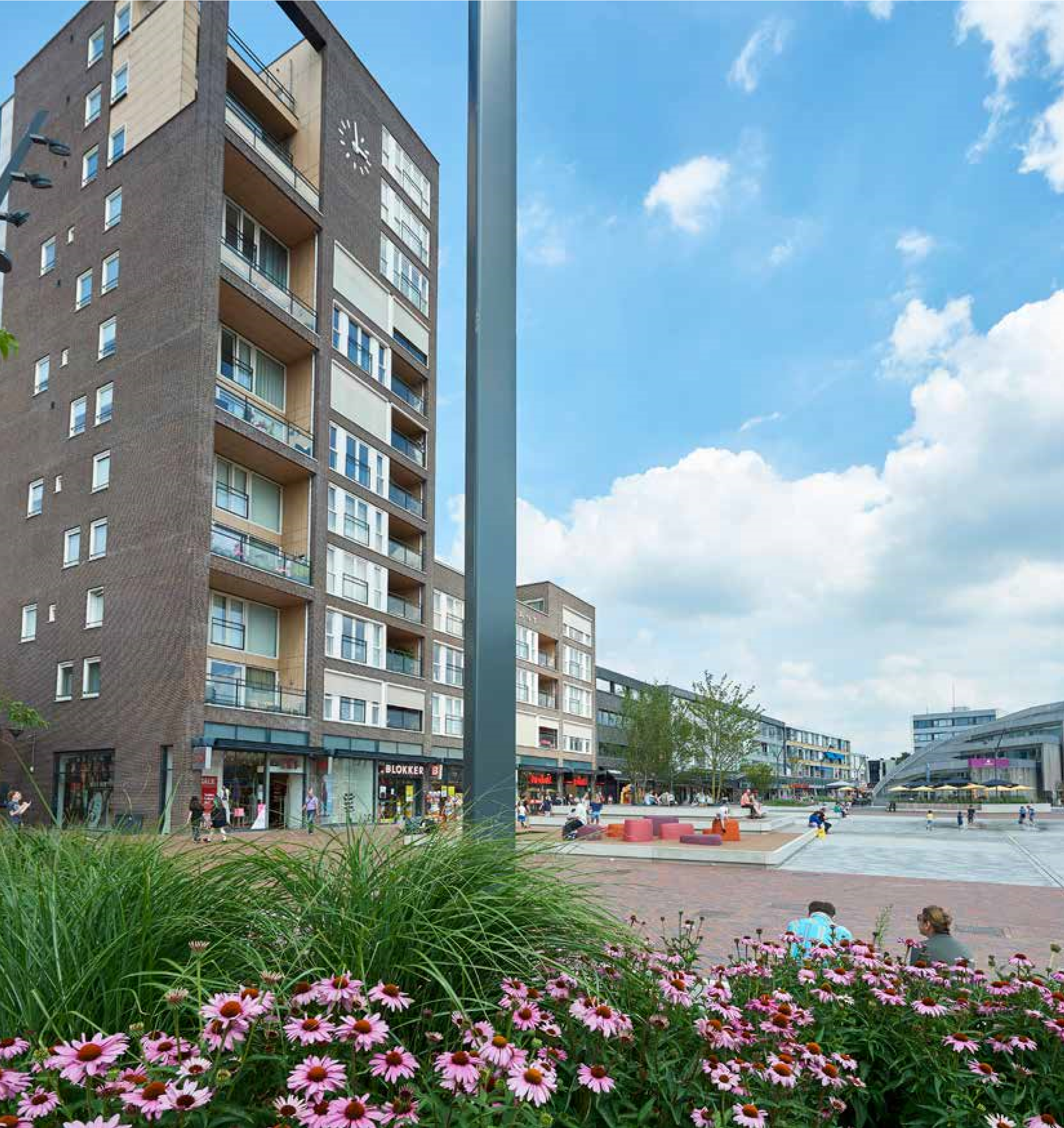 Levendigheid en leefbaarheid in balans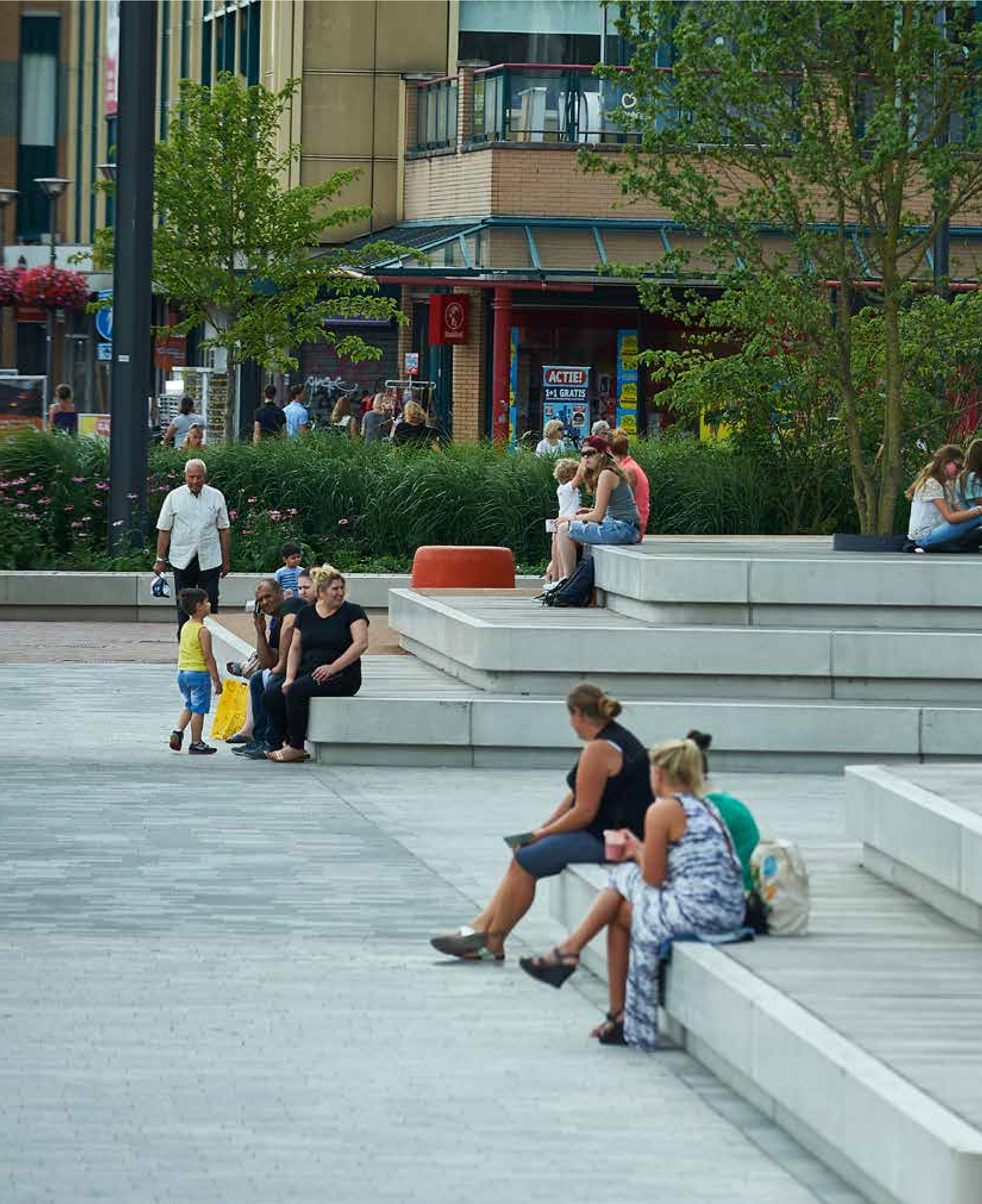 		1. InleidingLevendigheidIn Roosendaal worden veel evenementen georganiseerd. Voor elk wat wils: groot en klein, binnen en buiten, in stad en de dorpen. Elk evenement draagt op zijn eigen manier bij aan sfeer, levendigheid en sociale cohesie. Ook de economische impact van evenementen is evident; ze zijn goed voor de werkgelegenheid  en de koopkracht en versterken, als het in balans is, het imago van de gemeente. LeefbaarheidHet brede evenementenaanbod wordt over het algemeen goed gewaardeerd. Maar er zijn ook aandachtspunten. Er is een zekere verzadiging te constateren, tegelijkertijd wordt meer ruimte gevraagd voor ontbrekende segmenten;  en er is aandacht nodig voor de veiligheidsrisico’s en de nadelige gevolgen,  bijvoorbeeld voor de leefbaarheid. 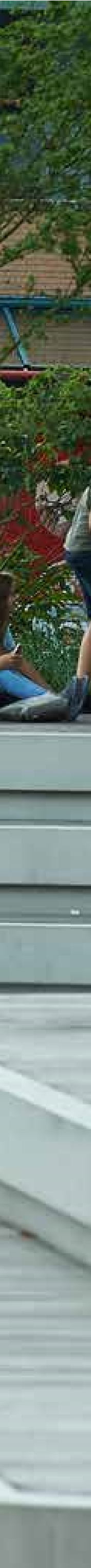 Over de gang van zaken rondom de organisatie van evenementen is men over het algemeen tevreden, maar er is wel een aantal verbeterpunten. BalansDeze evenementennota gaat over de juiste balans tussen levendigheid  en leefbaarheid. Over hoe we als gemeente daarin een regierol vervullen.  En over hoe we met de betrokken partijen gezamenlijk kunnen werken aan  een aangenaam evenementenklimaat.Drie instrumenten Deze nota biedt de kaders voor een nieuwe werkorganisatie en een verbeterd werkproces. Drie instrumenten staan centraal: 1.  Het evenementenloket als frontoffice: centrale coördinatie,  sturingsmogelijkheid voor de gemeente + servicepunt voor organisatoren; 2. De evenementenkalender om te kunnen sturen op moment;3. Het locatiebeleid om te kunnen sturen op locatie.BasisSamen met de beleidsregels voor evenementen vormen deze drie instrumenten de basis voor een effectieve uitvoering van het evenementenbeleid.  De beleidsregels geven juridisch status aan de evenementennota en de daarin verwoorde werkorganisatie, instrumenten en procedures. Het basisconcept voor de verdere uitwerking van deze beleidsregels is opgenomen in de bijlagen.Evenementenbeleid RoosendaalEvenementennotaEvenementen in Roosendaal(kaderstellend - raad)BeleidsregelsEvenementen in Roosendaal(regulerend - college / bgm)LeeswijzerVerderop gaat deze nota nader in op de drie nieuwe instrumenten (H4).  Maar eerst volgen een hoofdstuk met achtergronden (H2)  en een beschrijving van de context (H3): wie zijn de betrokken partijen, hun rollen en verantwoordelijkheden? Een overzicht van de diverse categorieën evenementen (H5) en de thema’s Procedures (H6) en Veiligheid & Gezondheid (H7) sluiten de nota af. H8 is een naschrift met de vervolgopgave.		2. Achtergronden2.1 OntwikkelingenHet huidige Roosendaalse evenementenbeleid is eind 2006 door het college vastgesteld. In de tussentijd is de behoefte om als gemeente te kunnen sturen gegroeid. Bijvoorbeeld als het gaat over het spreiden dan wel concentreren  van evenementen in tijd en plaats, het creëren van één evenementenloket  en het (financieel) ondersteunen van evenementen.De laatste jaren was er ook sprake van een groeiende samenwerking tussen  de diverse evenementen-organisatoren, instanties, betrokken bedrijven  en de gemeente, waardoor de positie van de gemeente is veranderd. Hierdoor is de rol van de gemeente geleidelijk verbreed; de gemeente is niet alleen vergunningverlener en subsidiënt maar ook opdrachtgever, sponsor, verbinder, eigenaar, terreinbeheerder en facilitair ondersteuner. Deze verschillende rollen kunnen soms met elkaar wringen. Aan de toegenomen samenwerking lagen verschillende ontwikkelingen ten grondslag: om te beginnen de gegroeide behoefte om de krachten te bundelen gericht op meer efficiency en kwaliteit. Verder ook de ervaren concurrentie op  de krimpende sponsormarkt, verminderde subsidies en extra eisen op het gebied van veiligheid. Parallel aan de groeiende samenwerking verliep de transitie van VVV-Roosendaal tot marketing- en evenementenbureau. Het idee hierachter was dat een verbeterde evenementencoördinatie bij kan dragen aan het economische  en maatschappelijke rendement van evenementen. Het betrof in eerste instantie de opzet van een betere evenementenkalender (H4) en de inrichting van  een evenementenplatform, dat in 2016 is gestart. Dit samenwerkingsverband is een eerste krachtenbundeling om met minder middelen minstens het zelfde evenementenprogramma te kunnen bieden. Met het project Minder Regeldruk onderstreepte dit platform nog eens het belang van meer samenwerking  en een duidelijke positionering van de evenementencoördinatie.  Een andere recente ontwikkeling is de groeiende behoefte om  het evenementenaanbod te verbijzonderen, verbeteren en te verbreden.  Met meer onderscheidende evenementen kan Roosendaal zich nog beter profileren. Hiermee samen hangt de wens aan ruimte voor festivals, waarvoor momenteel onvoldoende plaats is. Dit staat ook expliciet genoemd in de motie festivalbeleid, die mede aanleiding is geweest voor de beleidsnota die nu voor u ligt. Tot slot: vanwege een reeks incidenten elders ligt het thema veiligheid en gezondheid bij publieksevenementen tegenwoordig onder het vergrootglas.  Dit vergt een grotere (regie)rol van de gemeente. Deze nota biedt handvatten om de juiste afwegingen te kunnen maken en de gang van zaken te kunnen evalueren.Kortom: deze diversiteit aan ontwikkelingen vraagt om een integraal evenementenbeleid, dat inspeelt op wat er nu en in de toekomst nodig is in  de evenementensector: >  De behoefte om reeds in een vroegtijdig stadium beter en meer te kunnen sturen op een evenwichtig en verantwoord evenementenaanbod;>  De behoefte aan een locatiebeleid gericht op spreiding en afbakening van  de belasting op de omgeving, synergie tussen evenement en de locatie/ omgeving en ruimte voor festivals;> De behoefte aan facilitaire en financiële ondersteuning;>  De behoefte aan meer coördinatie en samenwerking vanuit een centraal loket en een gezamenlijk platform, plus een duidelijke positionering  en professionalisering van deze werkorganisatie en aanpak;>  De behoefte om met evenementen bij te kunnen dragen aan  de citymarketingstrategie en de verlevendiging van de (binnen)stad  en de dorpen; >  De behoefte om meer regie te hebben op de veiligheid-  en gezondheidsaspecten;2.2 MissieRoosendaal heeft de ambitie uit te groeien tot een echte evenementenstad. Deze missie was de afgelopen jaren steeds al thema in de marketingcampagnes. Ook het rapport “Roosendaal, gezonde stad” onderschrijft het belang van evenementen. Om je als evenement en als stad te onderscheiden, is authenticiteit nodig. Het college is daarom van mening dat evenementen dienen aan te sluiten bij de sfeer en het karakter van de stad en dorpen. Tegelijkertijd is er behoefte aan vernieuwing en uniciteit. Roosendaal is al een evenementvriendelijke gemeente. Daarmee staan de seinen op groen om door te groeien tot een aangename en aantrekkelijke stad waar het hele jaar door wat te beleven valt. Voorwaarden daarvoor zijn dat bezoekers langer blijven en de verblijfskwaliteit verbetert. Roosendaal wil een aantrekkelijk klimaat creëren voor evenementenorganisatoren die economische en maatschappelijke waarde toevoegen. De gemeente wil  een geschikte omgeving en faciliterende voorwaarden bieden,  zodat een organisator zijn evenement eenvoudiger kan organiseren. Om dat voor elkaar te krijgen is één centraal loket voor evenementen nodig.De gemeente wil steviger zitting nemen in de regisseursstoel, zodat ze samen met betrokkenen en belanghebbenden beter kan sturen op de waarde die evenementen toevoegen aan het functioneren en het imago van de stad en/of  de dorpen. Als gemeente gaan we daarom toetsen in hoeverre een evenement past bij de gekozen locatie; qua omvang en qua aard van het evenement.  We bekijken ook of het woon- en leefklimaat op of in de omgeving van de locatie niet te sterk belast wordt. En of we evenementen nog meer kunnen koppelen aan economische activiteiten die al plaatsvinden, bijvoorbeeld de koopzondagen.  En ten slotte wil de gemeente bepaalde “ster”-evenementen inzetten voor citymarketing.2.3 DoelstellingDeze nota heeft als doel “In Roosendaal een krachtig en aangenaam evenementenklimaat te creëren, waarbij levendigheid en economische meerwaarde in balans zijn met leefbaarheid.” Dit doel willen we bereiken door enerzijds kaders en procedures te stellen en anderzijds een koers en ambitie uit te stippelen voor een verbeterproces rondom evenementen. Het uiteindelijke resultaat is de aanwezigheid van een evenementvriendelijk klimaat en een aantrekkelijk doelgericht evenementenaanbod.2.4 AanpakDeze nota is opgesteld door een breed samengestelde ambtelijke werkgroep. Waar nodig is specifiek contact gelegd met betrokken actoren.  Voorts is afgestemd met het evenementenplatform, de binnenstadsorganisatie  en de gemeentelijke hulpdiensten. Het evenementenbeleid van de Gemeente Eindhoven en de Gemeente Leiden hebben model gestaan voor deze nota. 	3.  Partijen, verantwoordelijkheden en rollen3.1 De organisatorZonder de organisator geen evenement, zonder evenementen geen evenementenstad, zo simpel is het. Een goede relatie met de organisator is dus van essentieel belang om de Roosendaalse ambities waar te kunnen maken.  De gemeente wil de organisatoren dan ook duidelijkheid bieden over de spelregels, zodat het organiseren van een evenement zo makkelijk mogelijk wordt. De basisregel is dat de organisator zelf primair verantwoordelijk is voor  een ordelijk en veilig verloop van het evenement. Over de regels rondom veiligheid en wat dat betekent voor de vergunningaanvraag, staat in hoofdstuk 7 een nadere toelichting. De organisator is ook zelf verantwoordelijk voor  de communicatie en de promotie van het evenement. Het spreekt voor zich dat de organisator zijn bezoekers een aangename tijd wil bezorgen, maar het is ook van belang dat hij rekening houdt met anderen: omwonenden, terreineigenaren, bedrijven in omgeving, andere gebruikers van de locatie, et cetera. Het treffen van de noodzakelijke facilitaire en beheersmatige voorzieningen behoort eveneens tot de taken van de organisator, net als het regelen van  de financiering van het evenement.Bij dit alles biedt de algemene wet- en regelgeving de organisator houvast over de spelregels. Verder kan hij terugvallen op de gemeentelijke verordeningen (zoals de APV), dit specifieke beleidskader (inclusief de bijbehorende beleidsregels), plus de bepalingen in de verleende vergunning.3.2 De gemeenteVerantwoordelijkhedenDe primaire verantwoordelijkheid van de gemeente betreft de zorg voor openbare orde & veiligheid, gezondheid en de bescherming van het milieu.  Deze verantwoordelijkheden zijn en blijven onderdeel van de portefeuille Veiligheid, Toezicht en Handhaving en de portefeuille Vergunningen.  Op het vlak van de openbare orde en veiligheid, inclusief toezicht en handhaving, voorziet deze nota de gemeente van extra instrumenten om ook preventief meer te kunnen sturen. Als het gaat over de vergunningen, dan ziet de gemeente het vooral als haar taak de regels zo eenvoudig en duidelijk mogelijk te maken, en het proces zo transparant mogelijk te laten verlopen. De nieuwe instrumenten evenementenloket en evenementenkalender (H4) worden ontwikkeld om deze beide gemeentelijke taken invulling te geven. Het evenementenloket gaat de organisatoren extra duidelijkheid omtrent de regels verschaffen en de kalender maakt het proces meer transparant.De gemeente gaat echter verder dan deze primaire verplichtingen. Het is al eerder gezegd: Roosendaal heeft de ambitie uit te groeien tot een echte evenementenstad. Met een ondersteunend en faciliterend evenementenbeleid wil de gemeente bijdragen aan een klimaat dat economische en maatschappelijke meerwaarde oplevert. Gemeente en organisatoren hebben hierin hetzelfde belang en op die fundering bouwt de gemeente verder aan een goede relatie  en samenwerking met het werkveld. Voor deze secundaire verantwoordelijkheid is de portefeuille (vrijetijds)economie leidend.  Ook indirect draagt de gemeente bij aan een aangenaam evenementenklimaat. Voorbeelden hiervan zijn:>  Subsidiëring van rechtspersonen die daarmee ook evenementen organiseren of participeren in de kosten van evenementen;>  Participatie in publiek-private organisaties die via inkoop of sponsoring bijdragen aan evenementen, zoals het Binnenstadsmanagement met  de verzorging van het randprogramma rondom de koopzondagen;>  Subsidiëring en opdrachtverstrekking aan VVV-Roosendaal,  die de evenementenkalender verzorgt en promotionele ondersteuning biedt.RollenVanwege deze brede range van verantwoordelijkheden vervult de gemeente diverse rollen: die van subsidiënt, opdrachtgever/sponsor, vergunningverlener, handhaver, facilitair bedrijf en organisator.De gemeente als subsidiëntDe gemeente kan subsidies aan evenementen verstrekken, op basis van  de “algemene subsidie verordening” en “nadere regels subsidieverstrekking”.  De subsidies zijn vooral gericht op de participatiebevordering via bijvoorbeeld sport en cultuur en het jaarlijkse activiteitenprogramma rondom de volksfeesten Carnaval, Sinterklaas, Koningsdag en Bevrijdingsdag. De gemeente als opdrachtgever en/ of sponsor Door zelf in te kopen kan de gemeenten op een actieve manier een uitgebalanceerd evenementenaanbod creëren. Met name grote events zoals  de grote etappe(wieler)koersen met een groot promotioneel bereik bieden zich aan op de markt. Het “binnenhalen” van dergelijke evenementen is niets anders dan inkopen, vaak onder de noemer sponsoring. De tegenprestatie bestaat vaak uit meer dan het evenement zelf; het biedt mooie kansen om Roosendaal bij  een breed en soms ook nieuw publiek in de kijker te spelen. Naast deze stadspromotie kan het ook gaan om het verkrijgen van een aantrekkelijk randprogramma voor de koopzondag, een bijzonder moment als een huldiging of hoog bezoek, of het bieden van een aantrekkelijke gelegenheid voor ontmoeting.De gemeente als facilitair bedrijf  De gemeente biedt evenementen diverse faciliteiten. Soms zijn deze al op  het terrein aanwezig, zoals water, stroom, afvoerpunten, et cetera. In zaken levert de gemeente speciaal voor het evenement, zoals dranghekken, podiumtenten, vlaggenmasten et cetera. In een enkel geval werkt de gemeente mee aan  het geschikt maken van het evenemententerrein of -parcours, bijvoorbeeld door obstakels te verwijderen of het wegdek aan te passen. Normaliter worden deze faciliteiten en hand- en spandiensten in rekening gebracht. Soms ook niet,  is die gevallen kiest de gemeente voor materiële sponsoring.De gemeente als organisatorDe gemeente organiseert zelf de jaarlijkse kermissen en het tweejaarlijkse Roosendaals Treffen. Daarnaast treedt de gemeente als organisator op bij incidentele evenementen(programma’s) rondom bijzondere momenten.OrganisatieDe Burgemeester vervult in het kader van de evenementen een bijzondere taak, vanuit zijn algemene verantwoordelijkheid voor openbare orde  en veiligheid, volksgezondheid en milieu. De Burgemeester heeft vanuit deze verantwoordelijkheid ook de bevoegdheid (artikel 2:25 APV) om vergunningen te verstrekken, weigeren of in te trekken en kan daarbij ook voorwaarden stellen.  Op ambtelijk niveau is en blijft het Team Vergunningen verantwoordelijk voor  de afhandeling van meldingen en vergunningaanvragen.Voor het totaalplaatje van het evenementenbeleid bestaat er onder  de ambtenaren een informeel cluster. In dit team overstijgende cluster zijn de volgende disciplines vertegenwoordigd: vergunningen, citymarketing/ vrijetijdseconomie en maatschappij. Indien nodig worden ook andere disciplines betrokken zoals handhaving & toezicht, uitvoering/faciliteiten, verkeer en beheer. Het cluster is direct betrokken bij en mede verantwoordelijk voor  de evenementencoördinatie en neemt namens de gemeente deel aan  het evenementenplatform. De betrokken ambtenaren stemmen verder regelmatig af met de gemeentelijke hulpdiensten (politie, brandweer, GHOR) en andere instanties. 3.3 Het evenementenloketIn de schets van de ontwikkelingen in het vorige hoofdstuk is het al gezegd:  het evenementenplatform onderstreepte met het project Minder Regeldruk nog eens het belang van meer samenwerking en een duidelijke positionering van  de evenementencoördinatie. De VVV, het evenementenplatform en de gemeente kiezen daarom voor een gezamenlijke aanpak van de coördinatie en promotie van evenementen. Deze krijgt vorm in een nieuw digitaal en fysiek evenementenloket. Dit evenementenloket gaat fungeren als frontoffice: voor organisatoren is  het vooral een servicepunt, voor de gemeente vormt het als vooruitgeschoven post een extra mogelijkheid om in een vroegtijdig stadium te kunnen sturen op plaats, tijd, synergie, veiligheid en gezondheid. De krachtenbundeling in  het loket draagt bij aan een betere afstemming en programmering, beperking van de administratieve lasten en het nog beter benutten van kansen op synergie.  In paragraaf 4.1 wordt de rol van het loket nader beschreven.3.4 Het CityMarketingBureauIn lijn met de nieuwe gemeentelijke citymarketingstrategie is  het evenementenloket voor de promotionele taken gelinkt aan  het CityMarketingBureau (CMB), dat verantwoordelijk is voor de uitvoering van  de marketingstrategie rondom evenementen. Een aanverwante verantwoordelijkheid voor het CityMarketingBureau is  de specifieke positionering van beeldbepalende evenementen.  Deze zogenoemde “ster-events” krijgen extra aandacht, ondersteuning en promotie. Dit betreft evenementen(programma’s) met een bijzondere toegevoegde waarde voor de marktpositie van Roosendaal. Die toegevoegde waarde zit hem in:>  Bovenlokale aantrekkingskracht; dankzij het evenement komen veel bezoekers naar Roosendaal die er normaliter niet zouden zijn;>  Marktverruiming; het evenement trekt nieuwe doelgroepen aan;>  Langdurige commerciële spin-off; het evenement leidt tot extra investeringen en bestedingen in Roosendaal, zowel direct op de dag van het evenement (bijvoorbeeld in de horeca) als indirect wanneer de kennismaking met Roosendaal leidt tot herhalingsbezoek en bestedingen, bijvoorbeeld bij winkels in de binnenstad;> Het beeldbepalende karakter in relatie tot de marketingstrategie. Het CityMarketingBureau krijgt de bevoegdheid om op basis van bovenstaande waarden een beperkt aantal ster-events aan te wijzen. Dit wordt verder uitgewerkt in de beleidsregels.De ster-events krijgen voorrang bij het vaststellen van de evenementenkalender. Deze prioritering gaat spelen als de evenementenkalender in de toekomst op bepaalde momenten en/of bepaalde plaatsen blijkt te knellen. Onder de ster-events kunnen zich ook perspectiefvolle evenementen bevinden die nog moeten groeien in hun economische betekenis voor Roosendaal  en de citymarketing. Verder moet er op de lijst van ster-events ruimte zijn voor nieuwe (grote) onderscheidende evenementen/festivals. Het CityMarketingBureau zal deze met gerichte acquisitie binnen kunnen halen. Voorts kunnen ook de ambities van de cultuurvisie zorgen voor meer uniciteit. De lijst van ster-events is dus niet statisch. Het CityMarketingBureau is bevoegd om de lijst op grond van de genoemde criteria desgewenst aan te passen. Het is ten zeerste de bedoeling om de lijst in aantal te beperken en dus selectief te zijn. De bijzondere positie van de ster-events betekent overigens niet dat zij vrijgesteld zijn van de reguliere meldings- en vergunningsprocedures.3.5 Overige partijenHet evenementenplatform Het evenementenplatform bestaat uit vertegenwoordigers van  de evenementenorganisatoren. Standaard zijn ook de gemeente en de VVV aanwezig. Het platform nodigt desgewenst of desgevraagd hulpdiensten of andere betrokkenen/ belanghebbenden uit. Het platform is overlegpartner voor het gemeentebestuur en fungeert als klankbord voor de nieuwe externe werkorganisatie. Hulpdiensten De hulpverleningsdiensten zijn verantwoordelijk voor het uitvoeren van  de wettelijke taken op het gebied van openbare orde & veiligheid, gezondheid  en de bescherming van het milieu. Zij reserveren capaciteit op basis van  de evenementenkalender. Brandweer, politie en de GGD/GHOR adviseren  het bevoegd gezag over de veiligheid van een evenement. Afhankelijk van  de risico-inschatting kan ook de Veiligheidsregio Midden- en West-Brabant adviseren. Waar relevant consulteren de gemeente, brandweer, politie en/of GHOR nog andere bedrijven of instellingen. Lokale driehoekDe lokale driehoek, bestaande uit de burgemeester, de officier van justitie  en de teamchef van politie, bepaalt welke beleid- en tolerantiegrenzen tijdens een (risico)evenement worden gehanteerd. Deze grenzen geven aan of en hoe de politie namens het bevoegde gezag in algemene en specifieke situaties zal optreden. 		4. Drie nieuwe instrumenten4.1 Nieuw werkprocesDeze nota biedt de kaders voor een nieuwe werkorganisatie en een verbeterd werkproces. Drie nieuwe instrumenten staan daarin centraal: 1.  Het evenementenloket als frontoffice: centrale coördinatie  en sturingsmogelijkheid voor de gemeente + servicepunt voor organisatoren; 2. De evenementenkalender om te kunnen sturen op moment;3. Het locatiebeleid om te kunnen sturen op locatie.Met het evenementenloket ontstaat er een goed gepositioneerde evenementencoördinatie. In samenhang met de evenementenkalender  en het locatiebeleid biedt dit extra sturingsmogelijkheden op het aanbod aan  de voorzijde van het proces en voor de overall afstemming. Ook kunnen  de nieuwe instrumenten bijdragen aan een goede samenwerking met  de organisatoren, door in een vroeg stadium bewustwording  en een meedenkende attitude te stimuleren. Bijvoorbeeld over de vraag wat  het beste moment is; of de gewenste locatie wel het meest geschikt is,  welke samenwerkingsmogelijkheden er zijn, et cetera.  Op die manier ontstaat er een weloverwogen en aantrekkelijk evenementenprogramma; en daarmee wordt het algemene belang het best gediend. 4.2 EvenementenloketEvenementencoördinatie: sturingsmogelijkheid voor de gemeenteOrganisatoren moeten alle evenementen online bij het evenementenloket indienen. Het evenementenloket is als het ware een vooruitgeschoven post van de gemeente, voor de coördinatie van de evenementen. Het evenementenloket verzorgt de centrale intake van evenementen. Hier wordt op grond van  het evenementenbeleid getoetst of de evenementenkalender ruimte biedt en of er sturing nodig is wat betreft locatie, moment en afstemming met andere events. Ook wordt in een vroeg stadium gezocht naar synergiemogelijkheden en vindt een eerste risico-inschatting plaats. Evenementenondersteuning: servicepunt voor organisatorenHet evenementenloket vormt voor organisatoren de frontoffice. Hier kunnen ze ondersteuning krijgen om de organisatie van het evenement zo eenvoudig mogelijk te laten verlopen. Het is een online loket. Via een afspraak kunnen organisatoren hier ook fysiek terecht met ideeën, initiatieven, organisatorische  en financiële vragen. De medewerkers leggen uit welke kaders en mogelijkheden het evenementenbeleid biedt. Ze kunnen organisatoren adviseren over zaken als de plaatsing van podia, calamiteitenroutes en promotie.  Of over de vergunningaanvraag of sponsormogelijkheden. OrganisatieDe gemeente levert personele capaciteit aan het evenementenloket, vanuit het reguliere proces van vergunningverlening. De nieuwe werkwijze vergt extra inzet in deze frontoffice-opzet; een uren-investering die op termijn mogelijk leidt tot meer efficiëntie, omdat er naar verwachting minder reparatiewerk nodig zal zijn in de backoffice van de vergunningverlening. De VVV biedt facilitaire  en administratieve ondersteuning aan het evenementenloket. Het Team Vergunningen neemt een aanvraag voor een vergunning pas in behandeling als het evenement een plaats in de evenementenkalender heeft gekregen. Vanuit het loket is er een directe lijn naar de evenementenpromotie door het CityMarketingBureau. Met het evenementenloket krijgt de gewenste externe werkorganisatie invulling en het is dan ook de centrale plaats voor de uitvoering van  het evenementenbeleid. Het evenementenplatform fungeert als een klankbord voor het loket. Ondanks deze externe werkorganisatie blijft de gemeente altijd verantwoordelijk en daarmee bepalend.4.3 De evenementenkalenderBalans door het jaar heenDe evenementenkalender biedt de gemeente de mogelijkheid om in  een vroegtijdig stadium beter te kunnen sturen op het moment. Een betere afstemming door het jaar heen helpt om uit te kunnen groeien tot een echte evenementstad, waar het hele jaar door iets te beleven valt en waar er een goede balans is tussen levendigheid en leefbaarheid.Intakeprocedure evenementenkalenderOrganisatoren melden hun evenement aan bij het evenementenloket.  Dit is nodig om eventueel op de evenementenkalender terecht te komen. In de periode november tot en met december kunnen alle evenementen zich melden. Dit is om iedereen gelijke kansen te bieden voor het beperkte aantal vergunningen. In januari wordt op basis van nadere beleidsregels door  het loket de voorlopige evenementenkalender opgemaakt. Op dat moment wordt duidelijk welke evenementen voorlopig wanneer en waar plaats gaan vinden.  Dat zijn in ieder geval de ster-events (zie paragraaf 3.3) en de evenementen  met een lopende meerjarenvergunning, mits deze tijdig zijn aangemeld.  De evenementenkalender loopt door tot maart van het daarop volgende jaar. Na deze vaststelling van de evenementenkalender kunnen zich nog steeds evenementen melden en een plaats krijgen op de evenementenkalender, zolang er beleidsruimte is. Wie zich het eerst meldt, komt het eerst in aanmerking. Evenementen die reeds op de evenementenkalender zijn opgenomen, moeten de definitieve melding of vergunningaanvraag tijdig indienen om de plaatsing definitief te maken.In hoofdstuk 6 komt de gehele procedure aan de orde, vanaf de intake tot en met evaluatie. Daarin verweven zit uiteraard ook de nadere werking van het evenementenloket en de evenementenkalender. 4.4 Locatiebeleid4.4.1. Balans tussen ruimte en omgevingsbelastingMet het groeiende aantal evenementen neemt ook de omgevingsbelasting toe. Voor een goede balans tussen levendigheid en leefbaarheid is het dan ook zaak om weloverwogen om te gaan met de beschikbare evenementenlocaties. Tegelijkertijd bestaat er een vraag naar nieuwe geschikte festivallocaties, zoals ook naar voren komt in de motie festivalbeleid. Ook is een krachtig  evenementenaanbod onmiskenbaar van belang voor een goed functionerende (binnen)stad. Het  rapport “Roosendaal Gezonde Stad” onderstreept dit nog eens. Het locatiebeleid vormt de basis voor het maatwerk dat nodig is voor een goede balans tussen ruimte voor gewenste ontwikkelingen en een weloverwogen omgevingsbelasting. Het biedt extra sturingsmogelijkheden om evenementen naar een passende en geschikte locatie te kunnen verwijzen en op die manier de synergie te bevorderen, met een aantrekkelijk evenementenklimaat als resultaat.Om tot een afgewogen evenementenaanbod te komen is het van belang:>  De omgevingsbelasting beter te verdelen over meer locaties;>  Per locatie het (type) aanbod, de gebruiksmogelijkheden en -beperkingen  en de daaraan verbonden omgevingsbelasting in te kaderen.  4.4.2 Randvoorwaarden en nadere uitgangspunten De landelijke wetgeving en de gemeentelijke APV stellen al veel randvoorwaarden waaraan een individuele vergunningaanvraag getoetst wordt. Deze blijven onveranderd van toepassing. Het locatiebeleid gaat over de relatie tussen  het evenementenaanbod, de evenementenlocatie en de omgeving.  De uitgangspunten van het locatiebeleid in deze paragraaf bieden een aanvullend kader om de gewenste balans tussen ruimte en belasting te realiseren.  Het ruimtelijke kader biedt ook mogelijkheden om een vergunning te weigeren. Op basis van o.a. de volgende uitgangspunten worden per locatie gebiedsprofielen opgesteld:>  De capaciteit van het gebied: terreinomvang, draagkracht ondergrond  en herstellend vermogen; >  De kwetsbaarheid van het gebied en de gevoeligheid voor de omgeving  en de daarin aanwezige woon- en werkfuncties, waarden en voorzieningen; >  De ruimte die andere aanwezige gebruiksfuncties vragen, inclusief functies in de directe omgeving. Dit betreft ook functies in de directe omgeving (wonen, handel, verkeer);> Of de locatie voldoende veilig is en bereikbaar voor de hulpdiensten; >  Of de locatie toegankelijk is voor iedereen, zo mogelijk dus ook voor mensen met beperkingen; >  De aanwezigheid van vaste voorzieningen zoals parkeren op het terrein of in  de omgeving;>  Nieuwe evenementenlocaties zijn van belang voor meer spreiding van  de omgevingsbelasting;>  Evenementen stellen specifieke eisen en wensen aan de locatie. Deze moet aantrekkelijk zijn als decor, door aanwezige voorzieningen op en rond het terrein (horeca, parkeren, stroom, water, etc.), goed bereikbaar en van voldoende omvang; >  Voor een goede kwaliteitsbeleving is het voor sommige events nodig om hoge geluidsniveaus te kunnen bereiken. Waar mogelijk en gewenst zal ook (mee) geïnvesteerd worden in  het aantrekkelijker en geschikter  maken van het terrein als evenementenlocatie.4.4.3 De uitwerkingDe uitwerking van het locatiebeleid gebeurt per locatie in de vorm van gebiedsprofielen. Deze gebiedsprofielen worden vastgelegd in de beleidsregels. Concreet wordt (waar nodig) per locatie benoemd:>  Een indicatie van het wenselijke evenementenaanbod (in soort en omvang), rekening houdend met de gebiedskenmerken en de daarbij verantwoorde belasting van het terrein en de omgeving;>  Wat de voorgestane beleidskoers is, rekening houdend met het huidige (mede) gebruik. Er zijn drie ontwikkelingsrichtingen: groei, geen verdere toename  en terugdringen. Voor een aantal nieuwe locaties moeten eerst  de mogelijkheden worden verkend.>  De bijbehorende beleidsafspraken. >  Hoe de vervolgaanpak eruitziet qua faciliteiten, werkorganisatie, programmering, et cetera.Het gaat niet alleen om het beschrijven en reguleren van de bestaande evenementenlocaties; vanuit de behoefte aan spreiding worden ook nieuwe locaties beschreven.Bij een deel van de locaties wordt er een maximaal aantal evenementen van een bepaalde categorie gesteld, bijvoorbeeld in verband met een hoge omgevingsbelasting. In de beleidsregels worden deze aantallen gekwantificeerd. In deze situatie is er dus sprake van schaarse vergunningen. De verschillende aanvragers van deze evenementenvergunning moeten gelijke kansen krijgen.  Die gelijke kansen ontstaan dankzij de verbeterde procedure bij  de evenementenkalender (zie paragraaf 4.2) Mochten er voor een bepaalde vergunning meer kandidaten zijn, dan wordt er op basis van de aan deze evenementennota verbonden beleidsregels een keuze gemaakt. De kandidaten die overblijven, kunnen daarna desgewenst nog andere momenten/locaties aangeboden krijgen. Het is wenselijk om in het centrum ook een maximum te stellen aan het aantal belastende evenementendagen voor de kleinere evenementen, die nu nog met een meldingsplicht zijn geregeld.Het locatiebeleid beschrijft in ieder geval de volgende bestaande locaties:(oude) Markt Emilie van Loonpark Nieuwe MarktTongerloplein Kade, Kadeplein en Stadsoevers Park Vrouwenhof Markt WouwKerkplein Nispen e.o. Overige dorpskernen (Heerle, Wouwse Plantage, Moerstraten) Recreatiepark De StokHerstaco-stadion/ sfeerstrand e.o. 15. De binnenstad als totaalgebiedDaarnaast worden mogelijke nieuwe locaties in beeld gebracht: Red-Band Sportpark/ Wieler ExperienceGodwaldtpark en andere parkenOverige (Mariadal, Landgoed Wouwse Plantage, sportparken, overdekte/ indoor locaties), het gebruik van het buitengebied, ruimte voor experimenten.Het hier beschreven locatiebeleid zal niet honderd procent sluitend zijn. In algemene zin zijn daarom ook de volgende beleidsuitgangspunten van toepassing:Op incidentele evenementen op andere dan de genoemde locaties is  het locatiebeleid niet van toepassing; daarvoor zal derhalve een aparte afweging plaatsvinden.Mobiele evenementen zoals fietstoertochten die het verkeer niet beïnvloeden en waarvoor dus geen verkeersmaatregelen nodig zijn, vallen buiten  de reikwijdte van het locatiebeleid voor evenementen.Evenementen die binnen (in een inrichting) plaatsvinden tellen niet mee voor het aantal belastende evenementen in een bepaald gebied, in geval van maximering.Bijzondere gelegenheden zoals een koningsbezoek, WK-voetbal, Roosendaal 750, officiële herdenkingsbijeenkomsten, reünie korps commandotroepen en officiële huldigingen tellen ook niet mee bij het aantal belastende evenementen.Bijzondere prominente events die eventueel vanuit specifieke citymarketingdoeleinden in Roosendaal plaatsvinden (zoals het Glazen huis, The Passion) hebben een bijzondere positie en tellen ook niet mee bij  het aantal belastende evenementen.In het locatiebeleid wordt vooralsnog per locatie waar mogelijk ook ingegaan op randvoorwaarden ten aanzien van veiligheid en gezondheid. In de praktijk is hier al veel ervaring mee opgedaan met de vergunningverlening. Desalniettemin is het ondoenlijk om per locatie standaard randvoorwaarden te stellen, omdat deze vaak samenhangen met het soort evenement, de terreininrichting, et cetera. Bovendien is het wenselijk om de randvoorwaarden na elke evaluatie van  een specifiek evenement desgewenst bij te kunnen stellen. In hoofdstuk 7 komt de behoefte aan flexibiliteit en maatwerk in deze nader aan de orde. Op termijn zullen de gebiedsprofielen met opgedane ervaringen wellicht verder inzoomen op veiligheids- en gezondheidsaspecten.4.4.4 FestivalbeleidHet locatiebeleid vormt ook de basis voor het festivalbeleid. Concreet betreft het:Het vooralsnog beschikbaar houden van De Stok als festivallocatie;Het op zoek gaan naar nieuwe mogelijkheden en locaties (ook voor evenementen met categorie 4);Het incidenteel bieden van ruimte in het buitengebied.Daarnaast zal het Citymarketingmarketingbureau in overleg met festivalorganisatoren meer acquirerend naar de mogelijkheden in Roosendaal gaan kijken.  		5. Evenementen-categorieën5.1 DefinitieEr bestaat een grote verscheidenheid aan evenementen in Roosendaal: binnen  en buiten, op locatie of met een parcours, voor een specifieke doelgroep of  een algemeen publiek, op een (binnen)stedelijke locatie of in een landelijke setting, et cetera. Het indelen van evenementen op verschillende kenmerken is om drie redenen nuttig: (1) voor een goede coördinatie en om te kunnen sturen op synergie  en kwaliteit, (2) om te kunnen sturen op basis van de  omgevingsimpact van  een evenement en (3) om te kunnen sturen op risico’s op het gebied van openbare orde en veiligheid. Maar laten we eerst eens kijken naar hoe we het begrip evenement definiëren. Dat kan op verschillende manieren. In deze nota gaan we uit van de definitie die is opgenomen in artikel 2:24 van de huidige Algemeen plaatselijke verordening (zie kader). Volgens de APV wordt onder een evenement verstaan elke voor publiek  toegankelijke verrichting van vermaak, met uitzondering van:Bioscoopvoorstellingen;Markten als bedoeld in artikel 160, eerste lid, onder h, van de Gemeentewet  en artikel 5:22 van de APV;Kansspelen als bedoeld in de Wet op de kansspelen;Het in een inrichting in de zin van de Drank- en Horecawet gelegenheid ge-ven tot dansen;Betogingen, samenkomsten en vergaderingen als bedoeld in de Wet openbare manifestaties;Activiteiten als bedoeld in artikel 2:9 en 2:39 van de APV.Onder een evenement wordt mede verstaan:Een herdenkingsplechtigheid;Een braderie;Een optocht, niet zijnde een betoging als bedoeld in artikel 2:3 van de APV, op de weg;Een feest, muziekvoorstelling of wedstrijd op of aan de weg.Een straatfeest of barbecue op één dag.Deze definitie blijft met de vaststelling van deze nota ongewijzigd van kracht.  Het is een vergunning-technische, juridische definitie, en daarmee vooral van belang voor de vergunningverlening.Omdat deze nota ook over de maatschappelijke en economische ambities gaat en een integrale benadering voorstaat, vallen er nog andere karakteristieken aan het begrip evenement te verbinden. Namelijk dat een evenement meestal:Doelbewust wordt georganiseerd voor een aantal bezoekers;Een tijdelijk karakter heeft;Incidenteel plaats vindt (of meer structureel in een vaste tijdcyclus);Binnen en buiten plaats kan vinden;Ook een breder doel kan hebben dan vermaak (zoals bijvoorbeeld sport-  en cultuurparticipatie);Een recreatief karakter heeft, dat wil zeggen dat het bezoeken van  een evenement is een vorm van vrijetijdsbesteding.Ad k: Wijk-, buurt- en straatfeesten en buurtbarbecues krijgen geen nadere aandacht in deze nota.Ad o: Deze nota richt zich primair op de evenementen in het openbaar gebied, maar een goede afstemming met de indoor-events is van belang en deze zullen dan ook opgenomen worden in de evenementenkalender.5.2 Categorisering van evenementenIn paragraaf 3.3 is met het benoemen van ster-events al een eerste onderscheid aangebracht, naar de meerwaarde voor de marktpositie van Roosendaal.Een tweede indeling in categorieën is nodig om beter te kunnen sturen op basis van de impact van een evenement op de omgeving. Evenementen met een grote impact op hun omgeving kunnen verspreid worden over meerdere locaties. Bij locaties die sowieso al zwaar belast zijn, kan het aantal evenementen gemaximeerd worden. In de praktijk blijkt vooral de geluidsbelasting van grote invloed te zijn. Daarom hanteren we vijf hoofdcategorieën qua geluidsbelasting. Deze indeling is gebaseerd op de praktijkervaringen die de afgelopen jaren op verschillende locaties zijn opgedaan. Categorie 4 komt tegemoet aan  de behoefte om meer ruimte te bieden aan festivals waar een hoger geluidsniveau van belang is voor een betere beleving. Toelichting: >  Als we het hebben over dB staan de letters (A) en (C) voor het toegepaste filter in de geluidsmeting. Het menselijk oor is gevoelig voor tonen tot een bepaald niveau (ca. 55-60 dB). De meeste mensen ervaren de lage tonen als grootste overlast. Het A-filter werkt niet goed bij metingen tijdens muziek met veel lage tonen.  Daarom wordt hiervoor het C-filter gehanteerd.   >  De “weekend”-eindtijden betreffen vrijdag- + zaterdagavond (dus niet  de zondag!)> De feestdagen worden concreet aangeduid in de beleidsregels.  >  Als veiligheidsmaatregel kan een later tijdstip bepaald worden, om getrapt af te kunnen bouwen.Een derde categorie-indeling valt te maken vanuit veiligheid en openbare orde en het daaraan verbonden vergunningenbeleid. Bij deze indeling komt tot uitdrukking hoe groot de risico’s op het gebied van openbare orde en veiligheid zijn, wat de impact op de stad is en de gevolgen voor het verkeer.  Voor de beoordeling van de risico’s wordt gebruik gemaakt van een risicoscan.  Deze geeft een indicatie van de impact en mogelijke risico’s van een evenement (H7).  De mogelijkheid om voor een klein evenement te volstaan met melding in plaats van een vergunningaanvraag blijft bestaan (H6.2)Tot slot kunnen sommige evenementen vanwege het bijzondere karakter in de beleidsregels nog nader worden gedefinieerd. Waar nodig kunnen daarbij bijzondere voorwaarden worden gesteld; denk aan wegwedstrijden, vechtsportgala’s, foodmarkten en andere speciaal-markten. Vaak speelt ook de vraag of er sprake is van een (commerciële) markt of een evenement. Warenmarkten vallen onder de Marktverordening. Nadere juridische definiëring in de beleidsregels kan hierin meer duidelijkheid bieden. Voor circussen  en kermissen heeft de gemeente reeds een specifiek beleid vastgelegd. 	6.  Procedures: van intake tot  en met evaluatie6.1 Centrale intake bij het evenementenloketEen organisator meldt een evenement altijd digitaal bij het evenementloket met hiervoor beschikbare format. Met deze intake start de procedure. In hoofdstuk 4 is de werkwijze van het nieuwe instrument evenementenloket al summier aan  de orde geweest. Duidelijk werd dat dit loket een dubbelfunctie heeft: coördinatie- en sturingsmogelijkheid voor de gemeente en servicepunt voor  de organisatoren. Hierna komen beide functies en hun plek in de intake nader aan de orde.De daadwerkelijke intake, ofwel de aanmelding, gaat met name digitaal plaatsvinden. Organisatoren kunnen daarbij gebruik maken van het online intakeformat. Na de intake bekijkt het evenementenloket, met het oog op  de sturingsmogelijkheden:>  Of de evenementenkalender nog ruimte biedt; hoe het evenement zich verhoudt ten opzichte van andere reeds opgenomen evenementen, evenementenprogramma’s, (city)marketingacties en andere activiteiten;  of de hulpdiensten hiervoor voldoende capaciteit beschikbaar hebben;>  Of het evenement past in het locatiebeleid; of de beoogde locatie hiervoor nog ruimte biedt; of andere locaties misschien een beter perspectief bieden;>  Of er veiligheidsaspecten aan de orde zijn die sturing op tijd en plaats wenselijk maken. Dit gebeurt met behulp van de risicoscan (H7);>  Of er een vergunning nodig is of dat een melding volstaat. De service die het evenementenloket biedt aan organisatoren bestaat onder andere uit:>  Lichte ondersteuning en advisering bij de vergunningaanvraag,  de verantwoordelijkheid en het werk blijven uiteraard bij de organisator;>  Advisering vanuit de ervaring met vergelijkebare evenementen op betreffende locatie en omgeving, bijvoorbeeld over plaatsing van podium, calamiteitenroutes, communicatie, et cetera; >  Wijzen op eventuele subsidie- of sponsormogelijkheden,>  Aanbieden van faciliteiten als stroom, water, hekken, et cetera van het facilitair bedrijf in wording;>  Aanbieden van mogelijkheden voor evenementenpromotie door  het CityMarketingBureau.Bij de intake wordt de organisator geïnformeerd over de kernzaken uit  de handreiking die te vinden is op de speciale webomgeving voor evenementen. Deze handreiking krijgt een dynamisch karakter, waardoor alle nieuwe inzichten, regels, kennis, afspraken, et cetera. meteen kunnen worden gedeeld. Organisatoren worden dan ook nadrukkelijk verwezen naar de webversie van  de handreiking. 6.2 Melding van een evenementIn de gemeentelijke APV (artikel .225 lid 2) staat dat in een aantal situaties kan worden volstaan met een (digitale) melding en geen vergunning behoeft te worden aangevraagd. De belangrijkste voorwaarden daarvoor zijn dat het aantal aanwezigen maximaal 250 is en dat het evenement plaatsvindt tussen 9.00 uur  en 23.00 uur. De overige voorwaarden zijn te vinden in voornoemd artikel. Belangrijk is ook dat deze evenementen geen problemen opleveren in  de evenementenkalender en passen binnen het locatiebeleid. Van de digitale melding wordt veelvuldig gebruik gemaakt. De procedure is laagdrempelig en er zijn geen kosten aan verbonden. De ervaringen van  de gemeente en hulpdiensten met deze procedure  zijn overwegend zeer positief. Ook voor de gemeente brengt deze procedure minder administratieve lasten met zich mee. De meldingsprocedure blijft daarom conform bestaan. Gelet op recente klachten en signalen moeten we echter constateren dat dit soort kleinschalige evenementen, met name in de binnenstad, soms toch overlast bezorgen en/of andere evenementen in de weg zitten. De evenementen voldoen ook niet altijd voldaan aan de algemeen gestelde voorwaarden ten aanzien van geluid, bezoekersaantal, eindtijd van het evenement, et cetera. De burgemeester heeft de mogelijkheid om specifieke voorwaarden te stellen voor deze kleine evenementen. Als het evenement niet past in het beleid en de daaraan verbonden beleidsregels, heeft de burgemeester zelfs de mogelijkheid om het te verbieden. Vanzelfsprekend zal dit – zoveel mogelijk vooraf – worden gecommuniceerd met de betrokken organisatoren. In het locatiebeleid wordt voor de binnenstad ook specifiek beleid opgenomen met betrekking tot de kleinere evenementen in de binnenstad die vaak met  een melding plaatsvinden.6.3 VergunningsprocedureDe gemeentelijke vergunningprocedures blijven vooralsnog grotendeels ongewijzigd. Met de ervaring die in het evenementenloket wordt opgedaan  en de evaluaties achteraf wordt bezien of deze procedures op termijn nog verbetering behoeven. Organisatoren dienen hun aanvraag voor vergunningsplichtige evenementen tijdig (conform APV) in te dienen bij het Team Vergunningen. Als aanvragen te laat worden ingediend, kan besloten worden om deze te weigeren.Als het evenement in kwestie al op de evenementenkalender staat, of als daarop nog voldoende plek is, wordt de aanvraag in behandeling genomen. Voorwaarde is wel dat de aanvraag compleet is, dus inclusief de bijhorende stukken zoals bijvoorbeeld een nauwkeurige situatietekening van het evenemententerrein  en een calamiteitenplan. Indien nodig winnen de medewerkers van het Team Vergunningen advies in bij hulpdiensten en relevante interne medewerkers. Bij een positief advies, wordt  de vergunning verleend. Bij een negatief advies bekijkt Team Vergunningen samen met de organisatie of en zo ja op welke manier alsnog aan de gestelde eisen kan worden voldaan. In het belang van de openbare orde, de openbare veiligheid, de volksgezondheid en/of de bescherming van het milieu kan de vergunning geweigerd worden. Daarbij kunnen het evenementenbeleid in deze nota en de daaraan verbonden beleidsregels ook meewegen. De verdere details van de procedure zoals behandeltermijnen, stellen en naleven van voorschriften, intrekkings-, wijzigings- en weigeringsgronden staan in de APV. Voor elke vergunningaanvraag worden leges in rekening gebracht.Meerjarige vergunning Met het oog op administratieve lastenverlichting (o.a. van de legeskosten) is in 2013 de Beleidsnota meerjarige evenementenvergunningen vastgesteld. Hiermee is bewerkstelligd dat:>  Organisatoren van evenementen in bepaalde gevallen niet meer ieder jaar opnieuw vergunning aan hoeven te vragen, en dus ook niet jaarlijks de daarvoor verschuldigde leges hoeven te betalen;>  Het aantal aanvragen voor evenementenvergunningen op jaarbasis is gedaald. Daarmee zijn ook voor de gemeente de administratieve lasten enigszins verminderd. Artikel 1:7 van de APV bepaalt dat een vergunning of ontheffing tegenwoordig voor onbepaalde tijd geldt, tenzij bij de vergunning of ontheffing anders is bepaald, of de aard van de vergunning zich daartegen verzet. De vergunning voor een evenement werd in het verleden doorgaans voor één jaar verleend, maar tegenwoordig is het verstrekken van een meerjarige vergunningen (indien verantwoord) gangbaar geworden. Uitgangspunt is  dat een vergunning voor jaarlijks terugkerende evenementen met beperkte  of voldoende afgedekte risico’s voor meerdere jaren kan worden verleend.  De toegenomen aandacht voor de veiligheidsaspecten is echter aanleiding  om hier genuanceerder mee om te gaan (H7.3).De beleidsnota meerjarige evenementenvergunning zal nog in 2017 worden geëvalueerd en indien nodig bijgesteld. De evaluatie zal plaatsvinden samen met de hulpdiensten en eventueel interne adviseurs. Steekproefsgewijs worden ook de ervaringen van vergunninghouders gepeild.  Punten die hier bij betrokken worden zijn: >  De administratieve lastenverlichting van de aanvrager;>  De meerjarige vergunning in relatie tot het hanteren van een evenementenkalender en het hebben van schaarse vergunningen; >  De meerjarige vergunning in relatie tot de gewenste kwaliteitsimpuls/ vernieuwing van het evenementenprogramma en de aanwezige druk op een aantal evenementenlocaties;>  De meerjarige vergunning in relatie tot de geboden rechtsbescherming voor derden belanghebbenden;>  Opgedane ervaringen met meerjarige vergunningen;>  De bevindingen in het rapport van de veiligheids- en gezondheidsinspecties. Het beleid ten aanzien van de meerjarige vergunningen zal moeten aansluiten bij de uitgangspunten in deze evenementennota en bijbehorende beleidsregels.6.4 Communicatie naar bewoners en bedrijvenHet is al eerder gezegd: goede dienstverlening is essentieel. Uiteraard richting  de organisatoren, maar net zo goed richting bewoners en bedrijven. Zij dienen goed en tijdig geïnformeerd te worden over wat er wanneer en waar gaat gebeuren. Op die manier kunnen zij tijdig rekening houden met mogelijke activiteiten voor de deur en eventuele wijzigingen in het verkeer die van invloed zijn op hun bereikbaarheid. De informatie moet derhalve gaan over de bereikbaarheid van de stad en de locatie, inhoud, datum, tijden, doelgroep, organisator en contactpersoon tijdens het evenement.De primaire verantwoordelijkheid in deze ligt bij de organisator. In bijzondere situaties zal de gemeente de organisator wijzen op wenselijke of noodzakelijke communicatie en eventueel ondersteuning bieden. Bij grote evenementen die op meerdere plekken in de stad plaatsvinden of evenementen die veel gevolgen hebben voor het verkeer, zoals een wielerkoers, biedt de gemeente ondersteuning via persberichten en publicaties in Stadserf, op de website en in sommige gevallen via het verspreiden van bewonersbrieven. Communicatie is daarom ook een belangrijk aandachtspunt bij de intake  en tijdens de vergunningenprocedure. De vergunningaanvragen en verleende vergunning worden standaard gepubliceerd in Stadserf en staan op OOZO. nl/bekendmakingen/roosendaal. Geïnteresseerden kunnen zich op deze site aanmelden voor automatische berichten over aangevraagde en verleende evenementenvergunningen in de omgeving.6.5 Vermindering RegeldrukHet evenementenplatform heeft met het project Vermindering Regeldruk vier actielijnen benoemd om het organisatieproces rondom evenementen  te verbeteren. Zo tegen het einde van dit hoofdstuk over de procedures is  het goed om per actielijn naar de stand van zaken te kijken en de rol van  de gemeente te bespreken. Een duidelijke positionering van de evenementencoördinatie, met een duidelijk intake loket en een multifunctionele digitale kalender (voor afstemming tussen organisaties en voor promotie).Met de werkorganisatie zoals beschreven in hoofdstuk 4 heeft deze actielijn invulling gekregen.Een praktische vergunningprocedure met zo min mogelijk eisen, voorwaarden en bepalingen.Met de introductie van de Meerjarenvergunning zijn de administratieve lasten verminderd. Op basis van evaluaties worden eventuele onnodige eisen  en maatregelen nog aangepakt. Een kanttekening hierbij is de extra aandacht die nodig is voor veiligheid en gezondheid bij evenementen. Deze beide  doelen lijken in eerste instantie moeilijk te verenigen; maar met een goede samenwerking vanuit wederzijds begrip kan elk evenement zo eenvoudig mogelijk tot stand komen. De servicegerichtheid van het evenementenloket kan de administratieve lasten voor de organisatoren ook verlichten. Een meer efficiënte en vooral meer doelgerichte financieringsstructuur gericht op het gewenste evenementenprogramma.Eerst wat achtergrondinformatie bij deze actielijn: evenementen hebben  de afgelopen jaren te maken gehad met bezuinigingen op de gemeentelijke subsidie en een lastige sponsormarkt. Grote lokale sponsors trekken zich steeds verder terug. Daardoor zijn organisatoren gedwongen om creatiever en zakelijker te worden, en is men voorzichtiger geworden met incidentele uitgaven  en structurele investeringen. Organisatoren zoeken derhalve naar kostenbesparende samenwerkingsvormen (zie ook actielijn D). Samenwerking aan de inkomstenkant is lastiger omdat men elkaar vanwege de krappe sponsormarkt ook als concurrenten beschouwd. Desalniettemin is samenwerking ten behoeve van grotere sponsorpakketten een interessante optie. Het evenementenplatform constateerde een spanningsveld tussen de huidige manier van subsidietoekenning en het belang dat de gemeente hecht aan evenementen: voor evenementen die hun bestaansrecht al decennia hebben aangetoond is weinig subsidieruimte, terwijl deze vaak wel beeldbepalend zijn.  De stand van zaken: de organisatoren in het evenementenplatform pleiten voor structurele financiële bijdragen aan de Roosendaalse top-/brandevents en aan het reguliere programma van volksfeesten. Het liefst niet via een subsidieregeling, maar via een evenementenfonds. Daarbij is vooral het economische  en maatschappelijke rendement voor Roosendaal uitgangspunt. De bijdragen kunnen gebaseerd worden op de financieringsvraag van de afgelopen jaren worden ingebracht. De verwachting is dat een dergelijke zichtbare bijdrage van de gemeente een goede basis vormt voor een succesvolle acquisitie naar geschikte partners van het beoogde evenementenfonds. De achterliggende gedachte vanuit het evenementenplatform is dat een dergelijke gemeentelijke “opdracht tot verzorging van het jaarlijkse basisprogramma” duidelijkheid en continuïteit biedt en daardoor zal leiden tot minder administratieve lasten, discussies en frustraties. De instellingen van  een dergelijk fonds kan meteen een einde maken aan de verschillende gemeentelijke geldstromen richting evenementen: sponsorgelden en (een deel van) het subsidiebudget kunnen rechtstreeks worden overgeheveld naar  het fonds. De haalbaarheid van een dergelijke financieringsstructuur moet nog onderzocht worden. D.  Een kostenbesparende en kwaliteitsverhogende samenwerking op facilitair gebied. Ook hier wat achtergrond: Tot voor kort regelde ieder voor zich de eigen faciliteiten. Het gemeentelijke inkoopbeleid van materieel was niet goed afgestemd op de lokale behoefte. De aanschaf van “verkeerde” dranghekken voor de vele wielerevenementen was hiervan een voorbeeld. De organisatoren missen voormalige voorzieningen zoals de gemeentelijke toiletwagen. De stand van zaken: In het evenementenplatform wordt volop nagedacht over facilitaire samenwerking. Dat gaat over zaken als gezamenlijke inkoop, inhuur van materieel, het stallen en beheren van de materialen, schoonmaak, beveiliging  en EHBO. Het gaat ook over het delen van vrijwilligers en over samenwerking in de promotie.  Een voorbeeld van dat laatste is om gezamenlijk met het CityMarketingBureau en gemeente driehoeksborden langs de invalswegen te gebruiken. Er wordt ook een beroep gedaan op de gemeente, als eigenaar van de meeste evenementenlocaties, om te zorgen voor:> Een vrij beschikbaar evenemententerrein;>  Deugdelijke vaste stroom- en watervoorzieningen;>  Toegankelijkheid (pasjes) voor de organisatoren in het autoluwe gebied; > Het indien mogelijk beschikbaar stellen van het raadhuis.Geconstateerd is verder dat het facilitair bedrijf, dat in Bergen op Zoom actief is, is behalve een goed voorbeeld misschien ook een goede partner is voor facilitaire samenwerking.Richting gemeente geeft het evenementenplatform aan dat de huidige hand-  en spandiensten zeker worden geworden gewaardeerd. Het platform vraagt of  de gemeente wil investeren in de uitbreiding van de facilitaire ondersteuning  en de opslag en het beheer van materialen en materieel.De gemeente op haar beurt onderzoekt de mogelijkheden voor een betere facilitaire samenwerking.Voor alle vier de actielijnen is het echter ook een zaak van goede samenwerking. Daarom komen ze ook terug in de gezamenlijke vervolgopgaven (H8). 6.6 Evaluatie verbeterde proceduresEind 2019, dat wil zeggen een jaar na de formele introductie van  de evenementenkalender, vindt evaluatie plaats. Deze zal op initiatief van  de gemeente in breder verband met betrokkenen en belanghebbenden plaats vinden. De evaluatie betreft de implementatie van deze nota en de daaraan verbonden regelgeving. De evaluatie zal de volgende vragen beantwoorden: >  In hoeverre draagt de nieuwe aanpak met de nieuwe werkorganisatie,  de evenementenkalender, het locatiebeleid en de risicoscan bij aan de beoogde doelen van de nota?> Is er aanleiding voor aanpassingen en/of verbeteringen van deze aanpak?  > Dient hiervoor aanpassing van de regelgeving en/of het beleid plaats te vinden?  Het evenementenplatform ziet overigens structureel toe op de voortgang van de implementatie van deze nota. Het is ook het overleg waarin de gang van zaken rondom evenementen met regelmaat wordt besproken. Het is de daarmee de plaats om samen verbeterpunten te signaleren, problemen bespreekbaar te maken en daar oplossingsrichtingen bij te zoeken. En passant kan de onderlinge samenwerking verder versterken. 		7. Veiligheid en gezondheid 7.1 Extra aandachtAls gemeente hebben we de verantwoordelijkheid om de veiligheid en gezondheid van burgers bij publieksevenementen zoveel mogelijk te waarborgen. Mede naar aanleiding van verschillende incidenten in binnen- en buitenland speelt veiligheid bij evenementen een steeds grotere rol. Met deze nota, onze reguliere vergunningverlening, en toezicht en handhaving geven we invulling aan deze verantwoordelijkheid. De gemeente vervult hierin de regierol  en dus stemt ze af met organisatoren van evenementen, met (geneeskundige) hulpverleningsdiensten, politie, brandweer en eventueel de veiligheidsregio.  Ook organiseert de gemeente de gezamenlijke evaluaties achteraf. In hun rapport “Meer aandacht nodig voor veiligheid en gezondheid bij publieksevenementen” hebben de Inspectie voor de Gezondheidszorg en de Inspectie Veiligheid en Justitie gezamenlijk bekeken hoe gemeenten omgaan met risico’s op veiligheids- en gezondheidsgebied bij evenementen. De Inspecties vinden  dat er meer aandacht moet komen voor de veiligheids- en gezondheidsrisico’s  bij publieksevenementen. De Inspecties wensen vooral duidelijkheid: over hoe  de gemeente risico’s afweegt, over hoe ze (integrale) adviesaanvragen uitzet,  en hoe ze toezicht en handhaving georganiseerd heeft. En bovenal hoe  de gemeente systematisch evalueert en leert van de praktijk.  Met deze nota kiest de gemeente voor een integrale aanpak met gestructureerde aandacht voor veiligheids- en gezondheidsrisico’s bij evenementen. Dit verhoudt zich op het eerste gezicht misschien niet met de wens van zo min mogelijk maatregelen en zo laag mogelijke kosten. Meer aandacht wil echter niet per definitie zeggen dat de eisen en normen worden verzwaard. Het gaat erom  dat de veiligheid- en gezondheid gewaarborgd is voor alle betrokkenen: publiek, deelnemers, artiesten, omwonenden,  aanliggende ondernemers, passanten  en organisatoren.  Hiertoe kiest gemeente voor: beleidsmatige sturing bij de intake, borging van veiligheids- en gezondheidsrisico’s via het proces van vergunning verlening  en lerend vermogen, dat wil zeggen verbeteren op basis van evaluatie,  plus een duidelijke rolverdeling in dit proces. 7.2 Beleidsmatige sturing bij de intakeDe nieuwe aanpak met het evenementenloket als front-office biedt mogelijkheden om al in een vroeg stadium naar de risico’s te kijken.  De evenementenkalender en het locatiebeleid zijn daarbij instrumenten om meer te sturen op tijd en plaats, om risico’s te vermijden of te verminderen.Daarbij speelt ook de vraag of er op dat moment op die locatie voldoende capaciteit beschikbaar is  bij Politie en Toezicht en Handhaving. Ook andere zaken zoals wegomleidingen, bouwwerkzaamheden of speciale bijeenkomsten kunnen vanuit veiligheidsoogpunt redenen zijn om te sturen. Pas na deze eventuele bijsturing komen de evenementen op de kalender terecht. Bij de intake wordt vervolgens bepaald in welke risico categorie het betreffende evenement valt, en daarmee of een vergunning nodig is (zie paragraaf 5.2). Sommige kleinschalige evenementen hoeven alleen gemeld te worden omdat ze weinig risico’s opleveren. Indien er signalen zijn dat een gemeld evenement toch specifieke risico’s met zich meebrengt, wordt alsnog bekeken of dit passend is in het beleid. In alle andere gevallen is sowieso een vergunning nodig.7.3 Borging via het proces van vergunningverleningDe vergunningverlening is het formele moment om aandacht te geven aan openbare orde, veiligheid en gezondheid. Voor een zorgvuldige beoordeling van de veiligheids- en gezondheidsaspecten is maatwerk nodig. De informatie die  de organisator bij de aanvraag aanlevert geeft een beeld van de aanwezige risico’s; om die te bepalen gebruikt het Team Vergunningen een risicoscan.  In de volgende gevallen vragen zij advies aan de hulpdiensten:>  Grote en/of risicovolle evenementen; (tenzij hier al eerder adviezen voor zijn gegeven en er geen aanleiding bestaat om een nieuw advies te vragen)> Nieuwe evenementen;>  Evenementen waarover signalen zijn ontvangen dat een eerdere editie niet goed is verlopen.Bij een hoog risicoprofiel kan ook advies gevraagd worden bij de Veiligheidsregio Midden- en West-Brabant.  Neemt niet weg dat de veiligheid ook bij laag-risico evenement in acht genomen moet worden. Gedacht wordt aan de introductie van speciale basistakenpakketten (bijvoorbeeld voor brandveiligheid).Meerjarige vergunningGelet op de mogelijke risico’s voor de openbare orde en veiligheid leent  een evenementenvergunning zich niet altijd voor vergunningverlening voor langere tijd. Er moeten immers mogelijkheden bestaan voor tussentijds bijsturen, zonder dat het intrekken van verleende vergunningen noodzakelijk is. Uit het rapport “Meer aandacht nodig voor veiligheid en gezondheid bij publieksevenementen” van de Inspectie voor de Gezondheidszorg en de Inspectie Veiligheid en Justitie blijkt dan ook een kritische houding ten aanzien van de meerjarige evenementenvergunning.    7.4 De risicoscan Naast algemene uitgangspunten die aan de orde komen bij de intake,  zijn specifieke kenmerken zoals de aard van het evenement, het publiek  en de locatie van het publieksevenement bepalend voor de veiligheid  en de gezondheid van burgers. Om de juiste randvoorwaarden te kunnen stellen, wordt met een risicoscan een beeld gevormd van de mogelijk aanwezige risico’s. De risicoscan stelt hiertoe een aantal vragen. >  Activiteitenprofiel: Wat is de aard van het evenement? Wat voor activiteiten staan centraal en welke risico’s brengen deze met zich mee?  Denk aan geluidsoverlast, aanwezigheid van rivaliserende groepen?  Wat is de omvang van het evenement?>  Publieksprofiel: Op welke doelgroep richt het evenement zich en wat weten we van deze categorieën bezoekers? Wat is er bekend over gedrag, leeftijdsopbouw, is het publiek toeschouwer of deelnemer? Wat is er bekend over het gebruik van verdovende middelen of alcohol, de conditie of gezondheidstoestand van deelnemers en publiek? Hoeveel bezoekers worden er verwacht?>  Locatieprofiel: Waar vindt het evenement plaats? Is de locatie goed bereikbaar en toegankelijk voor hulpdiensten? Zijn er voldoende vluchtwegen?  Is het evenemententerrein duidelijk (herkenbaar) gescheiden en begrensd  van de openbare ruimte? Is het een statisch of een mobiel evenement? Wat voor terrein is het: groen, grijs, met specifieke fysieke omgevingskenmerken? >  Oorganisatieprofiel: Heeft de organisatie ervaring? Hoe staat de organisatie bekend? Betreft het een commerciële organisatie? Wat beoogt de organisatie?>  Dreigingsprofiel: Dit betreft de kans op moedwillige escalatie van het evenement op personen of objecten.> Gezondheidsprofiel: Zijn er risico’s voor de volksgezondheid?  > Overige factoren. De conclusies van de risicoscan wegen mee bij de beoordeling van  de vergunningaanvraag. De risicoscan is vooralsnog geen formeel protocol dat altijd voor honderd procent gevolgd moet worden. Het is een hulpmiddel om bij  een nieuw evenement en/of een nieuwe locatie een goede indicatieve inschatting te kunnen maken van de risico’s, plus de mogelijkheden om deze te beperken. 7.5 VeiligheidsplanDe uitkomsten van de risicoscan bepalen of er voor het betreffende evenement een veiligheids-/ calamiteitenplan nodig is. Dat geldt in ieder geval voor evenementen met een middelhoog en hoog risicoprofiel. In voorkomende gevallen, wanneer de specifieke risico’s van een evenement hiertoe aanleiding geven, kan de organisatoren bijvoorbeeld ook gevraagd worden om  een gezondheidsplan, beveiligingsplan en/ of verkeersplan te leveren.Bij grotere risicovolle evenementen voert een multidisciplinair team een nadere risicoanalyse uit. In dit team zitten onder andere de gemeente met een AOV-er, politie, brandweer en GHOR. Het veiligheids-/calamiteitenplan van de organisator levert belangrijke input voor deze risicoanalyse.  Op deze manier worden risico’s goed inzichtelijk gemaakt en kunnen  de organisatie en/of de operationele diensten maatregelen nemen om deze risico’s te beperken.Het veiligheidsplan dient onder andere in te gaan op:> De rolverdeling; > De hygiëne- en gezondheidsmaatregelen; > Veiligheidsmaatregelen; > Communicatielijnen en> Calamiteitenscenario’s.  De detaillering is afhankelijk van de specifieke risico’s.  Er is een format beschikbaar.Uiteraard wordt er naar gestreefd geen risico’s in de categorie “rood” te hebben. Daarom maken de partijen afspraken over maatregelen. Wanneer deze maatregelen betrekking hebben op de organisator, dan kunnen ze worden opgenomen in de vergunningsvoorwaarden. Risico’s die uiteindelijk toch op rood of oranje blijven staan, worden gemeld aan de burgemeester.In elke vergunning komen specifieke voorschriften en voorwaarden te staan. Deze worden onder andere afgeleid van de risico’s en maatregelen die bij  de multidisciplinaire risicoanalyse naar voren zijn gekomen. De Inspecties wensen dat duidelijk vastligt wat de verantwoordelijkheden van de organisator van  het evenement zijn op het gebied van veiligheid. De organisator van een evenement is primair verantwoordelijk voor een veilig verloop van het evenement. Hiertoe moet de organisator:>  Tijdig zorgen voor een volledige vergunningaanvraag.>  Indien op grond van deze nota aangegeven, een veiligheids-/calamiteitenplan (gezondheidsplan, verkeersplan en/of beveiligingsplan) overleggen waarin hij aangeeft welke maatregelen hij treft om het evenement veilig te laten verlopen;>  er voor zorgdragen dat het plan en de aan de vergunning verbonden voorwaarden worden nageleefd;>  er voor zorgdragen dat iedereen die meewerkt aan het evenement voldoende op de hoogte is van de te treffen veiligheids-/gezondheidsmaatregelen  en vergunningsvoorwaarden;>  er voor zorgdragen dat medewerkers van het evenement voldoende zijn uitgerust om uitvoering te kunnen geven aan de veiligheids-/ gezondheidsmaatregelen en vergunningsvoorwaarden;>  de omgeving tijdig informeren over het evenement en de gevolgen/ maatregelen;>  overlast door aanwezige bezoekers zoveel mogelijk voorkomen dan wel beperken;>  In geval van een nieuwe evenement of wijziging van een evenement dient  de organisator in een vroeg stadium, in overleg te treden met de omgeving over de gevolgen van het evenement.7.6 Toezicht en HandhavingHet handhaven van de openbare orde en het bewaken van de orde op en rond het evenemententerrein is in eerste instantie de verantwoordelijkheid van  de organisator.De gemeente gaat er vanuit dat organisatoren zich aan de regels en voorschriften houden. Als een organisator dat niet doet, kan het intrekken van de vergunning een consequentie zijn. Ondanks het vertrouwen is het nodig om toe te zien op  de gang van zaken bij evenementen en indien nodig ook handhavend op te treden. Handhaving van de vergunning is vooral een gemeentelijke taak. De inzet en het budget voor handhaving bij evenementen is een terugkerend punt van aandacht.Veel klachten gaan over geluidsoverlast, waarvoor indien nodig een beroep wordt gedaan op de omgevingsdienst om te controleren. De klachtenafhandeling is zonder meting lastig, omdat een overtreding wel vastgesteld moet worden. Maar het vaststellen van geluidsoverlast vergt veel kostbare inzet van de omgevingsdienst. Tegelijkertijd leidt niet handhaven en niet sanctioneren bij omwonenden tot frustraties en bij de organisatoren mogelijk tot herhalingsgedrag. Als organisatoren structureel, door gemeente beschikbaar gestelde, meetapparatuur inzetten bij mogelijk belastende evenementen, dan kunnen ze zelf toezien op de geluidwaarden. Deze waarden komen online beschikbaar voor de gemeente en op die manier kan een overtreding gemakkelijk worden vastgesteld.  Indien nodig wordt een beroep gedaan op de politie. De politie is onder  het gezag van de burgemeester belast met de handhaving van de openbare orde en het verlenen van hulp aan hen die dat nodig hebben (artikel 2 juncto 12 Politiewet 1993). Daartoe heeft zij een aantal speciale bevoegdheden. De politie is de enige organisatie die bevoegd is tot een rechtmatig gebruik van geweld tegen mensen. Ook is de politie een van de weinige organisaties met bevoegdheden voor het verzamelen van informatie over personen en groepen die de orde kunnen verstoren bij een evenement. De lokale driehoek, bestaande uit de burgemeester, de officier van justitie  en de teamchef van politie, bepaalt welke beleid- en tolerantiegrenzen tijdens een (risico)evenement worden gehanteerd. Deze grenzen geven aan of en hoe de politie namens het bevoegde gezag in algemene en specifieke situaties zal optreden, zoals in het geval van drugsbezit, zwarte kaartverkoop en dreigende openbare ordeverstoringen.Tolerantiegrenzen zijn bovengrenzen: ze geven aan tot welke graad van escalatie van een situatie bij een (massa)gebeurtenis de politie niet (direct) ingrijpt.  Aan de hand van de tolerantiegrenzen beslist de politiecommandant over al dan niet optreden. Onder de tolerantiegrens is ruimte voor improvisatie door  de politie op straat. Naast de beleid- en tolerantiegrenzen heeft de politie  de bevoegdheid te handelen naar inzicht. Als hier aanleiding toe is, worden de beleid- en tolerantiegrenzen van tevoren met de organisator besproken en eventueel aan de bezoekers van het evenement gecommuniceerd. Dit schept duidelijkheid en kan problemen tijdens  het evenement voorkomen.Bij verstoring van de openbare orde of bij ernstige vrees daarvoor,  is de burgemeester op grond van artikel 172 lid 3 van de Gemeentewet bevoegd bevelen te geven die hij noodzakelijk acht voor de handhaving van de openbare orde.7.7 Evaluatie en het belang van lerend vermogenDe grote en/of risicovolle evenementen worden na afloop van het evenement geëvalueerd. Daarnaast worden at random of op grond van signalen ook minder risicovolle evenementen geëvalueerd. Het Team Vergunningen voert deze uit, naar behoefte in een multidisciplinaire setting met de hulpdiensten  en de organisator. Deze evaluatie staat los van de brede evaluatie van  de voortgang die plaatsvindt vanuit het evenementenplatform.De hulpdiensten en de gemeente beoordelen de effectiviteit van de getroffen maatregelen en trekken conclusies die in de toekomst tot een nog betere aanpak en borging van de veiligheid en gezondheid moeten leiden. Dat kan in zijn algemeenheid gelden, maar ook specifiek voor de locatie of het soort evenement en/of specifiek voor dat evenement, in geval van herhaling. De evaluaties kunnen ook aanleiding zijn om het beleid en zeker  de daaraan gekoppelde uitvoeringsbesluiten, procedures en afspraken rond  de programmering (evenementenkalender, locatiebeleid) aan te passen.	8.  Vervolgopgave integrale aanpak evenementenIn bijlage 1 staat de gezamenlijke vervolgopgave voor de verdere integrale aanpak van evenementen en de implementatie van het evenementenbeleid.  Het nieuwe beleid wordt per 1 januari 2018 ingevoerd, nadat de beleidsregels zijn vastgesteld. Op dat moment start ook de nieuwe werkorganisatie met het nieuwe evenementenloket en de dynamische samenwerking met  het evenementenplatform. De vervolgopgave betreft de werkagenda voor  de komende jaren.Eind 2018 zal de eerste formele intakeprocedure via de evenementenkalender plaatsvinden. De integrale aanpak gaat echter ook over de verdere uitwerking  en uitvoering van het beleid en de daarin verwoorde ambities en afspraken.  Tussentijds zullen het beleid en de daaraan verbonden regels worden geëvalueerd in het evenementenplatform. Eind 2019, na een vol jaar ervaring met het gebruik van de evenementenkalender, zal daarvan een formele evaluatie plaatsvinden.	Bijlage 1. Vervolgopgave Intergrale aanpak evementen	Bijlage 2. Basisconcept beleidsregels evenementen in RoosendaalDe beleidsregels geven juridisch status aan de evenementennota en de daarin verwoorde werkorganisatie, instrumenten en procedures. Daarnaast zorgen ze voor een concrete vastlegging van de programma’s voor de verschillende locaties. Het betreft meestal de maximaal toegestane omgevingsbelasting uitgedrukt in een maximaal aantal evenementendagen van een bepaalde evenementencategorie.  De beleidsregels worden vastgesteld door het college en kunnen als daar aanleiding toe is ook door het college worden gewijzigd. Het volgende wordt hier in ieder geval in geregeld:D e status van de nota in de zin dat de burgemeester in zijn bevoegdheid ex art 2:25 APV het beleid van deze nota zal hanteren. De rol van het CityMarketingBureau in de voordracht van  ster-events. D e status en werking van de evenementenkalender (de intake-, de toetsing- en vervolgprocedure). D e jaarlijkse vaststelling van de evenementenkalender en de daarin opgenomen ster-events door het college aan het begin van het kalenderjaar; en de mogelijkheid om ook kritisch naar voorgestelde ster-events te kijken (deze moeten ook aan alle voorwaarden voldoen). D e beschrijving, status en werking van de locatieprofielen (zie voorbeeld). W aar nodige de begrenzing van het aantal belastende evenementendagen (evt. gedifferentieerd naar evenementencategorie) (zie voorbeeld).. Nadere afspraken over het gebruik van de Nieuwe Markt E en algemene uitzonderingsregel voor alle locaties om altijd ruimte te kunnen bieden aan bijzondere evenementen en gelegenheden Ruimte voor experimenteren met nieuwe locaties Daarnaast kunnen in de beleidsregels nog andere zaken opgenomen worden: Regels in plaats van algemene voorschriften in de vergunning Juridische duiding van foodmarkten en specifieke warenmarkten		Voorbeeld locatieprofielen (fictief)1. De Grote Evenementen Markt (GEM)De Grote Evenementen Markt is van oudsher het kloppende hart van de stad.  De karakteristieke gevels, de horeca en de terrassen geven het plein een gezellige sfeer. Op de Grote Evenementen Markt worden elk jaar vele grote evenementen georganiseerd. Daarnaast is de Grote Evenementen Markt regelmatig het decor voor plechtigheden, defilés en huldigingen.  Beleidsuitgangspunten en nadere aandachtspunten: >  Rondom de GEM bevinden zich woningen, winkels, bedrijven en instanties waar rekening mee gehouden dient te worden (bereikbaarheid, toegankelijkheid, woongenot). Vooral vanwege de woonfunctie is het wenselijk om het aantal evenementen te maximeren. De bewoners hebben immers het hele jaar door al te maken met eventuele geluidshinder van de horeca. Bovendien is een deel van  de evenementen meerdaags en zorgt het groeiende aantal evenementen in de directe omgeving ook voor meer belasting. De belasting betreft vooral geluidsoverlast (muziek, op- en afbreken) en verminderde bereikbaarheid.  Omdat de GEM tegelijkertijd een prominente evenementenlocatie is die veel traffic (economisch en sociaal) oplevert, is het behoud van een rijk  en gevarieerd evenementenprogramma op deze locatie van belang.  De afweging van deze beide belangen leidt tot de keuze om enerzijds ruimte te houden voor enkele vernieuwende evenementen met toegevoegde waarde, zonder dat dit leidt tot een toename van de omgevingsbelasting.  Het is anderzijds wenselijk om het aantal belastende evenementendagen  (in de verschillende categorieën) op basis van het huidige niveau te maximeren. >  De bereikbaarheid van winkels en horeca voor klanten dient altijd geregeld  te zijn. >  Bij de terreininrichting dient rekening gehouden te worden  met calamiteitenroutes.>  De centraal op het terrein gelegen terrassen dienen in principe te wijken voor evenementen. >  Er vinden trouw- en andere plechtigheden plaats waar rekening mee gehouden dient te worden; omgekeerd zal met het inplannen van deze plechtigheden ook naar de evenementenkalender gekeken worden. >  De mogelijkheden voor synergie voor de horecabedrijven is een pre. De horeca-exploitatie van het evenement is en blijft echter een zakelijk onderhandelpunt tussen de organisator en de horecabedrijven en kan ook aan de organisator worden vergund.>  Er dient rekening gehouden te worden met de openbare inrichting van  het gebied. 2. Het RozenfestivalpleinDe transitie van het voormalige industriegebied naar een innovatief en creatief urban-ontwikkelingsgebied biedt een interessant toekomstperspectief voor nieuwe en bestaande (te verplaatsen) evenementen,  vooral op het centrale Rozenfestivalplein. >  Het plein is rijk aan groene en sfeervoller elementen; het biedt daardoor ook een aantrekkelijk decor voor sommige events; met verplaatsbare boombakken kan het plein desgewenst op maat functioneren als evenemententerrein voor grotere evenementen en kleinschalige intieme events.>  Het plein ligt ver van woningen en andere geluidsgevoelige voorzieningen en kan daarmee ook onderdak bieden aan evenementen met hogere geluidsniveaus.>  Het nabijgelegen bedrijventerrein biedt eventueel extra parkeermogelijkheden voor grotere bezoekersaantallen.Beleidsuitgangspunten en nadere aandachtspunten: >  De kermis behoort landelijk tot de top vijf van kermissen. De afgelopen jaren is een deel van de kermislocaties komen te vervallen en wordt gezocht naar alternatieve plekken. Dit nieuwe plein kan plaats bieden aan een groot deel van de kermis; ook voor grote attracties.>  De stad mist al enige tijd een plaats voor grotere festivals; het nieuwe plein kan invulling geven aan deze behoefte.>  In het ontwikkelingsgebied vestigen zich innovatieve bedrijven en ook scholen die gebruik willen maken van het plein, de daar aanwezige voorzieningen  en de geboden entourage. Dit medegebruik moet mogelijk zijn.Overzicht max. aantal belastende evenementendagenoverig:BezoekadresStadserf 1 T 14 0165 info@roosendaal.nlPostadresPostbus 5000 4700 KA Roosendaal roosendaal.nl	Fotografie: © Gemeente Roosendaal - Timo ReizigerCategorie 0> Evenementen zonder muziek.Categorie 1> Eindtijd muziek 23.00 uur. >  Alle onversterkte muziek en al het versterkte geluid tot 70 dB(A) en 85 dB(C) op de dichtstbijzijnde gevel van een woning of ander geluidgevoelig object. Categorie 2a>  Eindtijd muziek doordeweeks 23.00 uur; in het weekend + bepaalde feestdagen 24.00 uur. >  Al het onversterkte of versterkte geluid, van onder meer live optredende artiesten, achtergrondmuziek en pauzemuziek, verslaggeving of commentaar, tot 75 dB(A) en 90 dB(C) op de dichtstbijzijnde gevel van een woning of ander geluidgevoelig object.Categorie 2b>  Eindtijd muziek doordeweeks 23.00 uur;  in weekend + bepaalde feestdagen 24.00 uur. >  Al het onversterkte of versterkte geluid, van onder meer live optredende artiesten, achtergrondmuziek en pauzemuziek, verslaggeving of commentaar, tot 80 dB(A) en 95 dB(C) op de dichtstbijzijnde gevel van een woning of ander geluidgevoelig object.Categorie 2c> Eindtijd muziek 24.00 uur.   >  Al het onversterkte of versterkte geluid, van onder meer live optredende artiesten, achtergrondmuziek en pauzemuziek, verslaggeving of commentaar, tot 75 dB(A) en 90 dB(C) op de dichtstbijzijnde gevel van een woning of ander geluidgevoelig object.Categorie 3a>  Eindtijd muziek doordeweeks 22.00 uur;  in weekend + bepaalde feestdagen 23.00 uur. >  Al het onversterkte of versterkte geluid, van onder meer live optredende artiesten, achtergrondmuziek en pauzemuziek, verslaggeving of commentaar, tot 80 dB(A) en 100 dB(C) op de dichtstbijzijnde gevel van een woning of ander geluidgevoelig object.Categorie 3b> Eindtijd muziek doordeweeks 23.30 uur;  in weekend + bepaalde feestdagen 01.00 uur.  >  Al het onversterkte of versterkte geluid, van onder meer live optredende artiesten, achtergrondmuziek en pauzemuziek, verslaggeving of commentaar, tot 80 dB(A) en 95 dB(C) op de dichtstbijzijnde gevel van een woning of ander geluidgevoelig object.Categorie 3c> Eindtijd muziek 24.00 uur; op zondag 23.00 uur. >  Al het onversterkte of versterkte geluid, van onder meer live optredende artiesten, achtergrondmuziek en pauzemuziek, verslaggeving of commentaar, tot 85 dB(A) en 100 dB(C) op de dichtstbijzijnde gevel van een woning of ander geluidgevoelig object.Categorie 4> Vooral voor dance>events en popfestivals.  > Alleen op de hiervoor aangewezen locaties. > Muziek tussen 13.00 uur 22.00 uur.  >  Al het onversterkte of versterkte geluid, van onder meer live optredende artiesten, achtergrondmuziek en pauzemuziek, verslaggeving of commentaar, tot 85 dB(A) en 105 dB(C) op de dichtstbijzijnde gevel van een woning of ander geluidgevoelig object.CategorieOmschrijvingVergunningsplichtige evenementenMet een hoog risicoprofiel (C)Vergunningsplichtige evenementenMet een gemiddeld risicoprofiel (B)Vergunningsplichtige evenementenMet een laag risicoprofiel (A)Meldingsplichtige evenementenMeldingsplichtig, zoals bepaald in APVNr.	actieNr.	actieactorenplanning1Inrichting van de externe werkorganisatieInrichting van de externe werkorganisatieInrichting van de externe werkorganisatie1aStructureel overleg Evenementenplatform (samenstelling, doelen, werkwijze, etc.)EvenementenplatformGemeente (Verg. / EZ)CMB/VVVEind 2017 gereed1bInrichting en werkwijze evenementenloket (huisvesting, opening, bemensing, digitaal loket, werkwijze, etc.)Gemeente (Verg. / EZ / communicatie)CMB/VVVEind 2017 basis gereedDigitaal loket: medio Doorontw. 2018 ev1cHandreiking evenementen (brochure/ digitaal) Structureel zorg voor updateEvenementenloket20181dStructureel ambtelijk cluster evenementen binnen gemeente (samenstelling, werkwijze)GemeenteEind 2017 e.v.1eNieuwe afspraken (opdracht/ kosten) met de VVV voor o.a. bieden huisvesting en ondersteuningGemeente (EZ) en VVV20181fUitwerking positionering ster-eventsCityMarketingBu-reau/ Gem (EZ)20181gAcquireren onderscheidende eventsCityMarketingBureau2018 e.v.2Juridische verankering van het evenementenbeleid in Beleidsregels Evenementen in RoosendaalJuridische verankering van het evenementenbeleid in Beleidsregels Evenementen in RoosendaalJuridische verankering van het evenementenbeleid in Beleidsregels Evenementen in Roosendaal2aRegel die status geeft aan het beleidGemeente (Verg./ EZ / ID&C)Eind 20172bRegels ter bekrachtiging van het locatiebeleid en de in sommige gebieden nodige begrenzingen van de geluidbelasting.Gemeente (Verg./ ID&C) /OMWBEind 20172cRegels ter vastlegging intakeprocedure via evenementenkalenderGemeente (Verg./ EZ/ ID&C)Eind 20172dHet evt. juridisch positioneren van food- en andere marktenGemeente (Verg./ EZ / ID&C)20182eRegels die status geven de ster-events en het CMB dat verantwoordelijk is voor de aanwijzingGemeente (Verg./ EZ /ID&C)Eind 20173Uitwerking en uitvoering locatiebeleidUitwerking en uitvoering locatiebeleidUitwerking en uitvoering locatiebeleid3aControle begrenzing belasting (Oude) Markt in samenhang met locatie EvLoonpark Gemeente (Verg./ EZ/ ID&C) / OMWB/ evt. omwonenden + bedrijven2018 ev3bControle begrenzing belasting VrouwenhofGemeente (Verg./ EZ/ ID&C) / OMWB/ evt. omwonenden2018 ev3cControle begrenzing belasting Markt WouwGemeente (Verg./ EZ/ ID&C) / OMWB/ evt.omwonenden2018 ev3dNadere afspraken maken over gebruik Nieuwe MarktGemeente (Verg. EZ) /binnenstadsorganisatie20173eZorgen voor stroom- en watervoorzieningen op Kadeplein, Suikerplein en Stadspodium binnen Project StadsoeversProject Stadsoevers / EZ2017 - 20183fZorgen voor ruimte / medegebruik (parcours) voor wielerprogramma (o.a. gebruik Oostelijke Havendijk)Project Stadsoevers/ Wielerplatform (Draai) Gem. evenementencluster2017 - 2018 ev.	Nr.	actie	Nr.	actieactorenplanning3gNadenken over / experimenteren met het (mede) gebruik van de zwaaikomCityMarketingBureau Evenementenloket/Gem. evenementencluster20183hBevorderen gebruik andere terreinen in Vrouwenhof ter ontlasting hoofdveldEvenementenloket2018 e.v.3iAlternatieve (def.) locatie voor Oktoberfest?Gem. (Verg./ EZ) OktoberfestVanaf 20183jUitwerking gebiedsprofielen, primair voor de locaties: Oude Markt, Vrouwenhof, Markt Wouw.Evenementenloket20183kUitwerking naar behoefte andere locatiesEvenementenloket2018 e.v.3lConcrete afspraken maken over het gebruik van het evenemententerrein De Stok (o.a. tijdig melden, niet op feestdagen, parkeer- en verkeersoplossingen)Gem. (EZ, verkeer)Rosada, ODS (Ondern. vereniging De Stok)2017 - 20183mOnderzoeken (juridische) mogelijkheden Herstacostadion en omgeving als festivallocatie (incl. categorie 3 en 4 events)OMWB/ Gem. (Verg./ EZ/ ID&C)/ Herstaco/ sfeerstrand2017 – 2018 (1e helft)3nAfspraken maken met betrokkenen over voortgang/ uitbreiding van het huidige evenementenprogramma en perspectief als festivallocatie.Gem.evenementen-cluster Sfeerstrand/ Herstaco/ Suikerunie/ OMWB2018 (1e helft)3oZoeken alternatieve locatie salonwagens kermisGem. (RO)2018 ev.3pOnderzoeken mogelijkheden medegebruik Wielerexperience (Red Band Sport Park) als festivalterrein/ evenementenlocatieGem. (beheer/ EZ/ Verg.)/ expl. en gebruikers wielerexperience/ OMWB2017 - 20183qOnderzoeken mogelijkheden medegebruik (evt. experimenten) Godwaldtpark als evenementenlocatieGem. (RO/ beheer/ Verg.)/ OMWB/ omwonenden2017 – 2018 (1e helft)3rEvt. aanvullende inrichtingsmaatregelen Godwaldtpark voor evenementenfunctieGem. (RO/ beheer)20183sAfwachten ontwikkelingen Mariadal en Landgoed Wouwse PlantageGem (RO)-3tExperimenteren met gebruik buitengebied voor festivals(Gem. Verg./ EZ)/ OMWB2018 ev.3sVerkenning/ acquireren/ aantrekken/ onderzoeken haalbaarheid grotere festivals in/ nabij Roosendaal (overleg met aanbieders)CityMarketingBureau / evenementenloket2017 ev.3tOnderzoeken mogelijkheden stroom- en afvoerpunt in Emilie van LoonparkGem. (RO/ beheer)2018 ev.4meer aandacht voor veiligheids- en gezondheidsrisico’smeer aandacht voor veiligheids- en gezondheidsrisico’smeer aandacht voor veiligheids- en gezondheidsrisico’s4aConcretisering toepassing risicoscan (intake/ vergunningverlening) en risicoanalyseEvenementenloket/ Gem. (Verg./ Toezicht & Handhaving)/ hulpdiensten (politie/ brandweer/ OMWB/ GHOR)20184bImplementatie risicoscanEvenementenloket/ Gem. (Verg./ Toezicht & Handhaving)/ hulpdiensten (politie/ brandweer/ OMWB/ GHOR)m.i.v. 2018	Nr.	actie	Nr.	actieactorenplanning4cVoortzetten indienen veiligheidsplan voor categorie evenementen met gemiddeld en hoog risicoprofiel/ hiertoe wel de format verbeteren (gericht op meer maatwerk en bewustzijn)OrganisatorenGem. (Verg./ Toezicht & Handhaving)/ hulpdiensten (politie/ brandweer)2017 ev.4dOok aandachtspunten veiligheid, openbare orde en gezondheid opnemen in de gebiedsprofielen (denk bijv. aan bluswater, calamiteitenroutes)Gem. (Verg./ Toezicht & Handhaving)/ hulpdiensten (politie/ brandweer/ OMWB/ GHOR)2017 ev.4eLerend Vermogen (profielen voortdurend verrijken met opgedane kennis en ervaringen gericht op structureel verbeterproces), verzamelen data.Gem. (Verg./ Toezicht & Handhaving)/ hulpdiensten (politie/ brandweer/ OMWB/ GHOR)2017 ev.4fDoorgaan met meerjarenvergunning; echter wel met meer ruimte voor tussentijdse evaluatie/ bijsturing (indien nodig/ gewenst)Gem. (Verg./ Toezicht & Handhaving)/ hulpdiensten (politie/ brandweer/ OMWB/ GHOR)2017 ev.4gEvaluatie Beleidsnota Meerjarenvergunning EvenementenGem. (Verg./ Toezicht & Handhaving)/ hulpdiensten (politie/ brandweer/ OMWB/ GHOR)20174hRaming behoefte inzet en budget voor handhaving bij evenementen (jaarlijks)Gem. (Verg./ Toezicht & Handhaving)/ hulpdiensten (politie/ brandweer/ OMWB/ GHOR)jaarlijks4iAanschaf en inzet geluidsmeter Gem. (Verg./ Toezicht & Handhaving)/ OMWB)20184jConcretisering (wijze van/ planning) evaluatieGem. (Verg./ Toezicht & Handhaving)/ hulpdiensten (politie/ brandweer/ OMWB/ GHOR)2018 ev.4kAandacht voor voorkomen gehoorschadeGem. (Verg./ maatschappij)/ GHOR2018 ev.4lAfstemming – medegebruik evenementenkalender door hulpdiensten  ∆jen veiligheidsregioGem. (Verg. Toezicht & Handhaving)/ hulpdiensten (politie/ brandweer/ OMWB/ GHOR)/ veiligheidsregio2018 e.v.4mAandacht voor gezondheidsrisico’s (water- / modderkwaliteit)Gem. (Verg./ maatschappij)/ GGD2018 e.v.4nIntroductie basistakenpakket brandveiligheid voor laag-risicoevenementenGem. (Verg.)/ brandweer2018 e.v.	Nr.	actie	Nr.	actieactorenplanning5OverigOverigOverig5aExtra aandacht voor communicatie naar omgeving bij de intakeEvenementenloket/ organisatoren2018 e.v.5bBeperken administratieve lasten/ procedures/ etc. mits verantwoord (meer maatwerk)Evenementenplatform Evenementenloket/Gem. (verg./ EZ)2018 e.v.5cOnderzoeken mogelijkheden meer efficiënte / effectieve financieringsstructuurEvenementenplatform Evenementenloket/ Gem. (evenementencluster)2018 e.v.5dOnderzoeken mogelijkheden meer facilitaire samenwerking/ inrichting facilitair bedrijfEvenementenplatform Evenementenloket/ Gem. (evenementencluster)2017 e.v.Soort> (Prominente) stadsevenementen voor een overwegend breed publiek. > Activiteiten van omliggende horeca.GebiedskenmerkHorecaplein met representatieve functie en monumentaal karakter.Stroom>, watervoorzieningen en afwatering aanwezig. Voorziening voor plaatsen van en vlaggenmasten beschikbaar Oppervlakte:  > ca. 5500 m2.BeleidskoersMaximeren van het aantal belastende evenementendagen, op basis van  het huidige niveau. > geen toename van de omgevingsbelasting (incl kleine evenementen)>  ruimte houden voor enkele vernieuwende evenementen met toegevoegde waarde.Beleidsafspraken> numerus fixus voor belastende evenementen categorieën (zie overzicht) > vrijhouden calamiteitenroutes > zorgen voor bereikbaarheid winkels en horeca> centrale terrassen moeten wijken voor terrassen> rekening houden met plechtigheden> geen schade aan openbare inrichting (het aanwezige straatmeubilair)VervolgaanpakNadere afspraken maken over: > bereikbaarheid parkeervoorzieningen bewoners> synergie met horeca / wel>niet? opruimen centrale terrassenSoortPotentie voor > grotere evenementen (incl. kermis) en festivals >  kleinere intieme evenementen gerelateerd aan omliggende innovatieve bedrijven en scholen.GebiedskenmerkGroen plein in urban ontwikkelingsgebied met veel potentie voor evenementen. Het gebied is nog in ontwikkeling, maar het plein is reeds beschikbaar voor evenementen. Het betreft: > plein met bruto>oppervlakte van 7500 m2 (netto 6.000 m2) >  kleinere ruimtes in directe omgeving met aanvullende capaciteit van2500 m2> stroom>, watervoorzieningen en afwatering in plannen>  parkeervoorzieningen aanwezig bij bedrijven/ scholen en op nabijgelegen bedrijventerrein (voor max. 10.000 (auto)bezoekers).BeleidskoersOntwikkelen als evenementenlocatie met vooralsnog ruimte voor experimentele vernieuwing en zwaardere en grotere events. Wel afgestemd op functioneren van voorzieningen in directe omgeving  > structureel ruimte voor wielerprogramma en kermisBeleidsafspraken> inrichten locatie voor kermis en grotere festivals  > bieden van mogelijkheden voor hoge geluidsniveaus >  plaatsen mobiele inrichting (groenelementen en meubilair) voor multifunctioneel gebruik.>  doordeweeks (muv kermis) geen grote events vanwege functioneren bedrijven en scholen in directe omgeving.> nog geen regels voor afbakening van de maximale omgevingsbelasting. Vervolgaanpak> zorgen voor realisatie voldoende water>/ stroomvoorzieningen en afvoer>  samen met de betrokken organisaties in het gebied de volgende gebruiksmogelijkheden onderzoeken> acquisitie festivals/ grote events (exploitant?)> treffen inrichtingsmaatregelen > op termijn bezien of verdere afbakening geluidssysteem nodig is.LocatieCat. 0Cat. 1Cat. 2aCat. 2bCat. 2cCat. 3aCat. 3bCat. 3cCat. 4opmerkingen1. D e Grote Evenementen Marktgeen max.30  20 010  0 002.  Het Rozenfestivalpleingeen max.geen max. geen max.geen max.geen max. geen max.geen max.geen max. geen max.niet doordeweeksopmerkingen: 